 	Základní škola a mateřská škola Tečovice, příspěvková organizace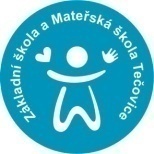 MINIMÁLNÍ PREVENTIVNÍ PROGRAM PRO ŠKOLNÍ ROK 2017/18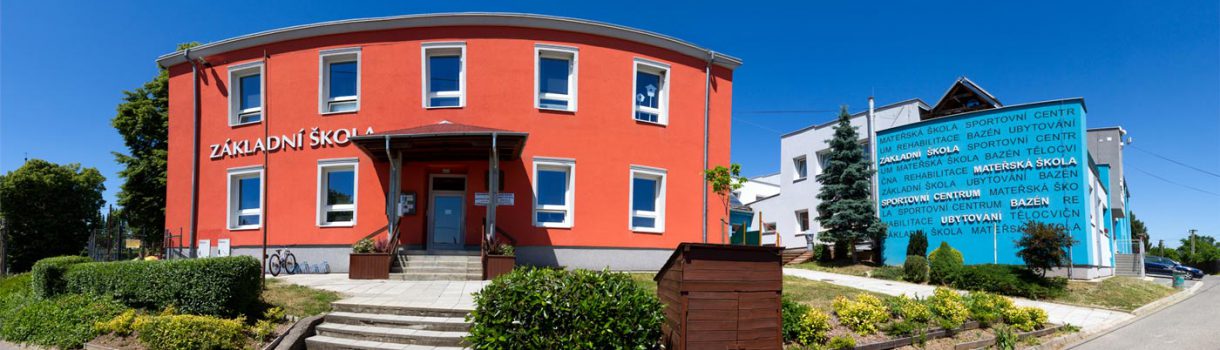 Mgr. Marie Zapletalová
ředitelka školy, výchovný poradce
skola@zstecovice.cz
+420 577 103 784
+420 777 106 119Metodik prevencePhDr. Alena KrutilováOBSAH:ÚVODHLAVNÍ VÝCHODISKA PRO ZPRACOVÁNÍ PREVENTIVNÍHO PROGRAMU ŠKOLYANALÝZA SOUČASNÉHO STAVU VZDĚLÁVÁNÍ V PRIMÁRNÍM ŠKOLSTVÍPLÁNOVANÉ AKTIVITY BĚHEM ŠKOLNÍHO ROKU 2017/2018 V RÁMCI PREVENCE SOC. PAT. JEVŮ5. 1. AKTIVITY 	5. 2. NABÍDKA ZÁJMOVÝCH KROUŽKŮ6. ZÁVĚRPŘÍLOHY: KRIZOVÝ PLÁN PRO PREVENCI VZNIKU PROBLÉMOVÝCH SITUACÍ TÝKAJÍCÍCH SE ŽÁKA S PAS LITERATURA K PRIMÁRNÍ PREVENCI RIZIKOVÉHO CHOVÁNÍKRIZOVÝ PLÁN - OZNAMOVÁNÍ TRESTNÉ ČINNOSTI - ŠIKANAKRIZOVÝ PLÁN - OZNAMOVÁNÍ TRESTNÉ ČINNOSTI - KYBERŠIKANAKRIZOVÝ PLÁN - OZNAMOVÁNÍ TRESTNÉ ČINNOSTI - OMAMNÉ 
A PSYCHOTROPNÍ LÁTKYJAK ZAJISTIT BEZPEČÍ PRO DĚTI7. PORANĚNÍ O POHOZENOU JEHLU8 JAK SE CHOVAT V SILNIČNÍM PROVOZU9. KRÁDEŽE10. KONTAKTY A NABÍDKA PREVENTIVNÍCH PROGRAMŮ PRO ŽÁKY11. POPIS NABÍZENÝCH AKTIVIT12. ÚVODNÍ KARTA ŽÁKA13. LETÁKY Ve škole jsem už půl roku. Přesto si každý den hraju o přestávce sám a vy mě vidíte. Hrajusi vedle ostatních dětí, ale hraju si sám. Nikdo mi neřekne, abych si šel hrát s ostatními. Kdyžk nim přijdu, nevšímají si mě. Vím, že vám nejsem lhostejný. Vy jste učitelka, vy vytváříte hry.Vás poslouchají a udělají, co řeknete. Copak nemůžete vymyslet nějakou hru, při které by měvzali mezi sebe? Jste jediný člověk, který mi může pomoci ukázat jim, jaký jsem.“(Karnsová, 1995)ÚVOD Na člověka obecně nahlížíme jako na jedince, který je vybaven potenciálem 
pro osobnostní růst. To vše se děje především prostřednictvím mezilidských vztahů. Co jiného 
v životě ovlivňuje a podporuje náš rozvoj výrazněji než mezilidské vztahy? Skrze vztahy může člověk nalézat sám sebe a své místo v lidském společenství. Na počátku života je dítě závislé na svém bezprostředním okolí, tj. na rodině. Dalším významným prostředím 
je především škola, kde by se dítě mělo vzdělávat a učit se nejen povinnostem a řádu, ale také soužití s ostatními dětmi. Naše dlouhodobá zkušenost v oblasti prevence a intervenčních programů v případě problematických vztahů ve třídě ukazuje, že pomáhat dětem, aby uměly lépe navazovat kontakty s ostatními, by mělo být jedním z důležitých poslání pedagoga. On je ten, který může výrazným způsobem ovlivňovat atmosféru a vztahy ve třídě. Dnešní doba skýtá mnoho možností, a tak neexistuje všeobecně přijímaný názor na to, jak by měly věci fungovat. Dnešní děti se pohybují ve světě různých životních stylů a rozmanitých životních priorit, které si přinášejí především z rodiny. Jsme přesvědčeni, že dialog, diskuze a převzetí odpovědnosti za své chování je základem utváření fungující společnosti. Školní třídu vnímáme jako mikrosvět, ve kterém se žáci tomuto chování učí. Dnešní společnost můžeme mimo jiné považovat za výrazně orientovanou na výkonnost a úspěch, což se často promítá 
do výchovy v rodině a i do školní práce. To může být u některých žáků zdrojem stresu 
a frustrace, protože nemají uspokojeny základní potřeby, které lze naplnit pouze prostřednictvím mezilidských vztahů. I když nemůže být rodinné prostředí nahrazeno přístupem školy, považujeme za důležité žáky učit, aby vztahu k lidem přikládali velký význam, uměli ve vztahu k druhým volit správná slova, projevovat emoce a vyslovovat své názory. Nedílnou součástí, často opomíjenou, je vedení dětí k odpovědnosti za svou volbu, sdělení či chování. Pro vypracování tohoto programu byly využity závazné či doporučené podklady, zejména Zákon o předškolním, základním, středním, vyšším odborném a jiném vzdělávání č. 561/2004 Sb., ve znění pozdějších předpisů, Metodický pokyn ministryně školství, mládeže 
a tělovýchovy k prevenci a řešení šikany ve školách a školských zařízeních 
(č.j. MŠMT- 21149/2016) a Metodické doporučení k primární prevenci rizikového chování u dětí a mládeže (Dokument MŠMT č.j.: 21291/2010-28), Národní strategie protidrogové politiky na období 2010-2018 a Národní strategie primární prevence rizikového chování na období 2013-2018.2. HLAVNÍ VÝCHODISKA PRO ZPRACOVÁNÍ PREVENTIVNÍHO PROGRAMU ŠKOLYSTRATEGIENárodní strategie primární prevence rizikového chování dětí a mládeže na období 2013-2018Národní strategie protidrogové politiky na období 2010 až 2018, č. j. 431/10Strategický protidrogový plán Zl. kraje na období 2015 -18ZÁKONYZákon č. 561/2004 Sb. ze dne 24. září 2004 o předškolním, základním, středním, vyšším odborném a jiném vzdělávání (školský zákon)562/2004 Sb. změna některých zákonů v souvislosti s přijetím školského zákonaZákon č. 379/2005 Sb., k ochraně před škodami působenými tabákem, alkoholem, návykovými látkamiVYHLÁŠKY§ 27 školského zákona vyhláška 147/2011 Sb, kterou se mění vyhláška č. 73/2005 METODICKÉ DOKUMENTY (DOPORUČENÍ A POKYNY)Obsahuje metodická doporučení a metodické pokyny v oblasti primární prevence rizikového chování schválená vedením MŠMT Metodický pokyn ministryně školství, mládeže a tělovýchovy k prevenci a řešení šikany ve školách a školských zařízeních (č.j. MSMT-21149/2016)Charakteristika šikanyBezpečné prostředí ve škole: jak předcházet šikaněZákladní postup v řešení šikanyNápravná opatřeníOdpovědnost rodičů a komunikace školy s rodiči Ochrana dětí před šikanou v předškolním vzděláváníŠikana zaměřená na učitele: jak ji předcházet a jak ji řešitPrávní odpovědnost školyTrestně-právní hledisko šikanyPodávání podnětů, stížností a oznámeníMetodické doporučení k primární prevenci rizikového chování u dětí a mládeže (Dokument MŠMT č.j.: 21291/2010-28)Vymezuje aktuální terminologii, která je v souladu s terminologií v zemích EU 
a začlenění prevence do školního vzdělávacího programu a školního řádu, popisuje jednotlivé instituce v systému prevence a úlohu pedagogického pracovníka.Definuje Minimální preventivní program, doporučuje postupy škol a školských zařízení při výskytu vybraných rizikových forem chování dětí a mládeže.Metodické doporučení k primární prevenci rizikového chování u dětí a mládeže příloha č. 22 Dodržování pravidel prevence vzniku problémových situací týkajících se žáků s pas 
ve školách a školských zařízeních za účelem zajištění bezpečnosti a ochrany jejich zdraví. Nastavení systémové metodické podpory a práce s rodinou a školou či školským zařízením.RIZIKOVÉ FORMY CHOVÁNÍ DĚTÍ A MLÁDEŽE:návykové látkyrizikové chování v dopravě poruchy příjmu potravy alkoholsyndrom CANškolní šikanováníkyberšikanahomofonieextremismus rasismus, xenofobieantisemitismus, vandalismus záškoláctví krádeže tabákkrizové situace spojené s násilímnetolismus,sebepoškozovánínová náboženská hnutírizikové sexuální chování příslušnost k subkulturám domácí násilíhazardní hranídodržování pravidel prevence vzniku problémových situací týkajících se žáků s PAS ve školách a školských zařízeních.DŮLEŽITÁ TELEFONNÍ ČÍSLA:Ředitelka školy: 776 183 826Městská policie: 156Policie České republiky: 158Záchranná služba: 155Integrovaný záchranný systém:112OSPOD: 581 268 782Hasiči: 150ODDĚLENÍ PREVENCE MŠMT SE ZABÝVÁ PRIMÁRNÍ PREVENCÍ RIZIKOVÉHO CHOVÁNÍ.Budinská Martina, Mgr.Telefon: 234 811 331vedoucí oddělení Heřmánková Radka, Ing.Telefon: 234 811 554odborné poradenství a metodické vedení krajských školských koordinátorů prevence, dotační programy v oblasti primární prevence Sklenář Vladimír, Mgr.Telefon: 234 811 698odborné poradenství a metodické vedení metodiků prevence v pedagogicko-psychologických poradnách, certifikace a standardizace služeb v oblasti primární prevence Korbel Matouš, Bc.Telefon: 234 811 281DŮLEŽITÉ WEBOVÉ STRÁNKY:
www.ceskaskola.cz www.zkola.czKontakty na odborníky a zařízení psychosociální pomoci 
na Zlínsku: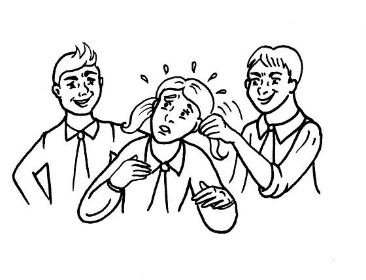 Rodinná poradna Vsetín, Smetanova 35/1050,tel. 571 999 888, rodinna.poradna@tiscali.cz Rodinná poradna Uherské Hradiště, Hradební 1250, tel. 572 555 330,poradna.uh@ouss-uh.cz Rodinná poradna Kroměříž, Nitranská 4091, tel. 573 340 131, poradna.km@quick.cz Psychologové: Dudešková Eva, PhDr.,klinická psycholožka Poliklinika Otrokovice, tel. 577 932 710 Konečná Karin, Mgr., psycholožkaOsvoboditelů 91 (nad lékárnou Anta),760 01 Zlín tel. 737 921 293 Kuželová Blanka, Mgr. klinická psycholožka Baťova nemocnice Zlín, 760 01Zlín tel. 577 552 015 Laciga Jiří, PhDr., klinický psycholog Ševcovská2678, 760 01 Zlín, tel. 577 437 842 Mandincová (Janečková) Petra, Mgr.,Ph.D, klinická psycholožkaPančava 360, 760 01 Zlín - Příluky,tel. 575 570 445 Opravilová Lenka, Mgr., dětská psycholožka DCBurešov 3675, 760 01 Zlín,tel. 577 436 110 Pechová Marie, PhDr., klinická psycholožkaDivadelní 6, 760 01 Zlín,tel. 577 222 622 Pernička Michal, Mgr.,klinický psycholog Osvoboditelů 91, 760 01 Zlín,tel. 577 220 634, 737 038 850 Valouchová Eva, PhDr., psycholožkaÚřad práce, 760 01 Zlín,tel. 577 577 510 Další odborné služby: Intervenční centrum ZlínU Náhonu 5208 760 01 Zlín tel: 577 018 265 ic.zlin@seznam.cz Biofeedback centrum a logopedická ambulace,Tř. T. Bati 385 (budova Vitar),Zlín - Louky,tel: 577 644 199, 606 334 446 Centrum sociálních služeb Horizont,Mostní 4058, 760 01 Zlín,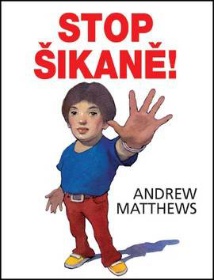 tel. 577 101 076, mobil: 777 721 137horizont@cspzlin.cz Pedagogicko - psychologická poradnaZlín J. A. Bati 5520 (SVIT, budova č. 22), Zlín, tel: 577 102 10 pppor@zlinedu.cz SVP Domek (Středisko výchovné péče)Česká 4789, Zlín, tel: 577 242 786 Psychiatrické služby Boháč Jiří, MUDr.,Poliklinika Zlín,tel. 577 645 259 Březíková Alena, MUDr.,Poliklinika Otrokovice,tel. 577 922 056 (pro děti a dorost) Hradílková Magdaléna MUDr.,Ševcovská 2678, Zlín,tel. 577 220 899 Konečný Pavel, MUDr., Osvoboditelů 91 (nad lékárnou Anta),tel. 577 220 634,pavelkonecny@email.cz Kouřil Vítězslav, MUDr., KNTB, Havlíčkovo Nábřeží 600,Zlín 760 01 tel. 604 459 623 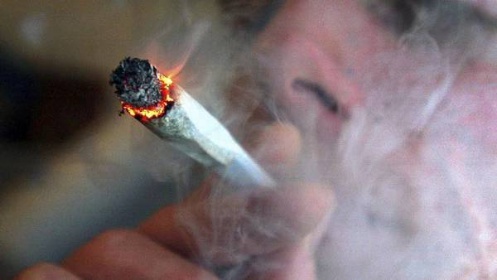 Vitezslav.Kouril@bnzlin.cz (pro děti a dospívající) Ráček Martin, MUDr., Lékařský dům, Zlín, tel. 577 012 063 Střelec Jiří, MUDr.,Dlouhá 4215,tel. 577 439 190 Zvoníček Josef, MUDr.,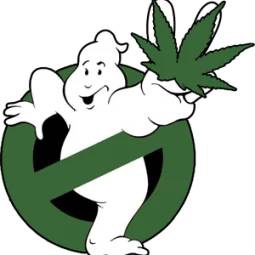 Tř. Osvobození 1388, Poliklinika Otrokovice,tel. 577 923 390Psychiatrická léčebna Kroměříž,Havlíčkovo nábř., tel. 573 314 111 Gay a lesbická linka pomoci,tel. 549 212 727Linka právní poradny pro ženy, tel. 224 910 744 Provozní hodiny: středa 18:30 - 20:30LINKY POMOCI:Linky pomoci: Linka SOS, tel. 577 431 333 (nonstop) Linka DONA (pomoc obětem domácího násilí),tel. 251 511 313 (nonstop) Linka bezpečí dětí a mládeže, tel. 800 155 555 (nonstop) Přítel na telefonu, - 906 300 300Linka bezpečí dětí a mládeže, tel. 800 155 555 (nonstop)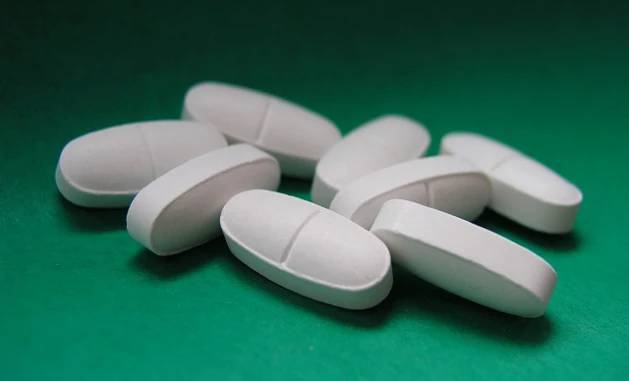 3. ANALÝZASOUČASNÉHO STAVU V samostatné obci Tečovice, v blízkém okolí města Zlína, stojí na kopci spolu 
s kostelem sv. Jakuba Většího budova základní školy. Již v roce 1885 se žáci učili v lavicích této budovy. V dalších dekádách se škola vzhledově nezměnila a zachovala si svou existenci do dnešních dní. Její součástí se v roce 2003 při přechodu na právní subjektivitu stala 
 i mateřská škola, školní jídelna a školní družina. Zřizovatelem je Obec Tečovice a škola tak vystupuje jako příspěvková organizace. Základní školu navštěvuje přibližně 75 žáků v pěti třídách prvního stupně.  Mateřská škola má dvě třídy, kapacitu 56 dětí. Máme kvalitní zázemí, moderní vybavení, výbornou kuchyni, krásná dětská hřiště a pár kroků do přírody.Péče o naše žáky je rozmanitá. Přináší s sebou různé druhy problémů. Stále více se ukazuje a potvrzuje, že chování dětí přesně odráží to, z jakých rodin a prostředí pochází. Neřešíme závažné kázeňské problémy, většinou se jedná o neadekvátní řešení momentální situace, nikoliv o opakovaný či dlouhodobý stav. Jen výjimečně se setkáváme s tím, 
že příčinou problému jsou opakované neshody.Snažíme se o úzkou spolupráci s rodiči, nacházíme společnou cestu především 
v realizaci školních akcí a zapojení rodičů do života školy. Chtěli bychom, aby se prevence
 a zdravý životní styl staly přirozenou součástí života školy, školních osnov a výuky 
v jednotlivých předmětech a nebyly pojímány jen nadstandardní aktivita školy. Ve škole působí školní poradenské pracoviště. Výchovný poradce a metodik prevence, jsou každodenně k dispozici žákům i rodičům.ZÁKLADNÍ ŠKOLANaše škola je neúplnou základní školou s 1. - 5. ročníkem, v každém ročníku je zastoupena jedna třída. Základní školu navštěvují žáci převážně z Tečovic, dále z okolních obcí a měst. Dopravní obslužnost je zajištěna autobusovou dopravou. ŠKOLNÍ DRUŽINAŠkolní družinu navštěvuje v posledních letech ve dvou odděleních více než 50 zapsaných žáků na ranní nebo odpolední provoz školní družiny. Výchovně vzdělávací činnost obou oddělení probíhá v samostatných místnostech. Školní družina využívá dle potřeby veškeré prostory školy, tělocvičnu, školní hřiště a pro hru a vycházky i blízké okolí školy.MATEŘSKÁ ŠKOLAV mateřské škole plně využíváme dvě třídy s celkovou kapacitou 56 dětí.ŠKOLNÍ JÍDELNAŠkolní jídelna s moderním interiérem funguje pro účely školního stravování pro základní, mateřskou školu i pro cizí strávníky.ŠKOLNÍ KNIHOVNAŠkolní knihovna slouží všem žákům a pedagogickým pracovníkům školy. Knižní fond tvoří 987 svazků, je v něm zastoupena beletrie i naučná literatura. Zastaralé tituly jsou postupně vyřazovány a dle finančních možností jsou nahrazovány novými knihami. Abychom podpořili zájem dětí o četbu, byly zakoupeny soubory školní četby, řada moderních encyklopedií a další kvalitní tituly, které zajímají dnešní čtenáře. Zájem o četbu se snažíme podporovat i pomocí nabídek dětských knižních klubů, pořádáme také prodejní výstavy knih. V knihovně probíhají některé pravidelné akce, besedy, setkání, literární pořady, pod hlavičkou knihovny jsou vyhlašovány různé soutěže.TŘÍDY A UČEBNYProstory základní školy jsou členěny do 5 samostatných tříd. Každá je jinak barevně laděna, vybavena moderním nábytkem, kobercem, relaxačním koutem a vymezeným prostorem pro práci na PC. V každé třídě je zapojen do sítě počítač s přístupem k internetu. Chodby jsou prostorné, esteticky vyzdobeny pracemi žáků. Výzdobu školy tvoří
 i výtvory z keramiky, které jsou vypálené v naší keramické peci. V zimním období lze přízemní chodbu využít pro hru na stolním fotbalu. Žáci mohou využít posezení v pohodlném sedacím koutu. Pro výuku škola pořizuje nástěnné obrazy, didaktické pomůcky, v hudební výchově a pro nácvik na vystoupení využíváme elektronické klávesy, piano, sbírku Orffových nástrojů.ATELIÉR
Využíváme moderní a zajímavý prostor ateliéru v podkroví školy. Tento ateliér je využíván nejen jako učebna výtvarné výchovy, pracovních činností, ale také pro pořádání rukodělných kurzů, jsou zde umístěny počítače, televize, DVD přehrávač, didaktický materiál a výtvarné potřeby.TĚLOCVIČNA, ŠKOLNÍ HŘIŠTĚVýhodou školy je samostatná tělocvična vybavená sportovním a gymnastickým nářadím a náčiním. Tělocvična je využívána i v odpoledních hodinách pro sportovní účely v rámci pronájmů. Všechny děti i žáci naší školy mohou využívat dvě nová, moderní hřiště 
v bezprostřední blízkosti školy. Na hřiště je umožněn přístup i pro veřejnost a při pěkném počasí zde žáci pod dozorem tráví velké přestávky.KABINET PRO PEDAGOGYPedagogové mají svá pracovní místa v moderně vybavené sborovně, mohou pracovat s multifunkční kopírkou, doplňující literaturou, využívají předmětové sbírky a další potřeby pro přípravu na vyučování a školní aktivity. Pro pedagogy je k dispozici archiv (sklad) školy, kde jsou umístěny materiály a to zejména pro pracovní činnosti a výtvarnou výchovu.PERSONÁLNÍ ZDROJE ŠKOLY:Mgr. Marie Zapletalová
ředitelka školy, výchovný poradce
skola@zstecovice.cz
+420 577 103 784
+420 777 106 119Mgr. Romana Dudová, učitelka
dudova@zstecovice.cz Mgr. Iva Hájková, učitelka
hajkova@zstecovice.czPhDr. Alena Krutilová, učitelka, metodik prevencekrutilova@zstecovice.czMgr. Alena Martincová, učitelka
martincova@zstecovice.czMgr. Marta Miklová, učitelka
miklova@zstecovice.czBc. Michaela Buriánková, asistent pedagoga
buriankova@zstecovice.czBc. Lenka Menšíková, asistent pedagoga, vychovatelka
mensikova@zstecovice.czBc. Marcela Procházková, asistent pedagoga
prochazkova@zstecovice.czNÁPLŇ ŘEDITELKY ŠKOLY:	Sleduje efektivitu prevence sociálně patologických jevů. Sleduje problémy v kontextu celé školy a provádí personální a organizační opatření ke zlepšení vzájemného soužití 
ve škole. Účastní se v případě potřeby zásadních setkání rodiny a školy.NÁPLŇ PRÁCE VÝCHOVNÉHO PORADCE:Poskytuje poradenství při řešení školního neúspěchu, výukových problémů, spolu 
s třídními učiteli a asistenty se podílí na tvorbě individuálních vzdělávacích plánů a připravuje podmínky pro integraci jednotlivých žáků, navrhuje řediteli školy svolávání výchovných komisí, konzultuje problémy s odbornými pracovišti (SPC, PPP).NÁPLŇ PRÁCE ŠKOLNÍHO METODIKA PREVENCE:Koordinuje přípravu a realizaci preventivních programů, komunikuje s žáky, 
se zákonnými zástupci, ostatními pracovníky školy (především s třídními učiteli), odkazuje na další odborníky, monitoruje žáky s poruchou chování a emocí, zaměřuje se na zachycování varovných signálů souvisejících s problematikou rizikových projevů chování, účastní 
se výchovných komisí, spolupracuje s organizacemi v oblasti primární prevence, dokumentuje průběh a hodnotí realizaci preventivní strategie.TŘÍDNÍ UČITELÉ:Učitelky se věnují v rámci své výuky rozvoji kompetencí žáků v oblasti sociálních dovedností, učí podle principů a metod v rámci koncepce školy. Oslovují a zapojují do řešení problémů výchovného poradce a metodiky prevence. Provádějí průběžnou diagnostiku žáků 
a třídy, na týmových schůzkách vzájemně hodnotí uplynulé období, konzultují případné problémy, navrhují opatření. Třídní učitelky jsou v  kontaktu s rodiči žáků své třídy prostřednictvím třídních schůzek, osobních setkání a dalších možností komunikace (e-mail, mobil).METODY PŘI ANALÝZE SOUČASNÉHO STAVUPrevence sociálně patologických jevů se již stala nedílnou součástí výchovy i výuky na základní škole. Výchově i ve výuce se musí v této oblasti udílet stejná pozornost a všichni učitelé se musí do tohoto snažení na základě svých schopností, možností a aprobace zapojit. Sem patří i vytvoření příjemné atmosféry a vzájemné důvěry, které mohou žáky významně ovlivnit. Minimální preventivní program je tedy zaměřen na všechny žáky 1. - 5. ročníku základní školy, se zvláštním přihlédnutím k dětem ze sociálně slabšího a málo podnětného rodinného prostředí a k dětem s poruchami učení a chování a je součástí koncepce zaměřené na výchovu k zdravému životnímu stylu. Zahrnuje v sobě výchovné a vzdělávací působení 
v oblasti školní i mimoškolní. Definuje hlavní cíle a směry působení, prostředky k dosažení cílů, úkoly a postupy. Je připraven variabilně, tak aby mohl využít případných změn 
a doplnění. U pedagogů je další vzdělávání zaměřeno na celý tým. Do systému informování jsou zapojeni všichni rodiče. Pro zmapování současného stavu jsme zjišťovali klima tříd na 1. stupni, vycházíme 
z pozorování pedagogů a rozhovorů s žáky v rámci třídnických hodin. Zaměřili jsme se právě na práci třídních učitelů s kolektivem a navrhli témata některých třídnických hodin. Je patrné, že rizikových faktorů je mnoho. Žáci mají zájem získat přehled o všech nebezpečných formách rizikového chování, chtějí na toto téma diskutovat. Umění odmítat a reagovat, umění vyhledat a poskytnout pomoc, umět komunikovat s linkami pomoci, vyhledat je – to jsou 
pro žáky velmi důležité dovednosti. Naši žáci si uvědomují vážnost situace a umějí problém pojmenovat, bohužel ne vždy vyřešit. Cílem našeho programu je zahájit ve škole dlouhodobý, komplexní primární program, do kterého bude zahrnuto vše důležité, co je v současné době škole k dispozici a vše, co již bylo s úspěchem vyzkoušeno. Důraz bude položen na práci pedagogů v třídnických hodinách, informovanost žáků v hodinách, rovněž i na širokou nabídku volnočasových aktivit (školní družina, kroužky). Cílem bude také motivovat učitele k aktivnímu zapojení se do realizace programu ve svých hodinách i na neformální bázi při komunikaci se žáky, výchovou vlastním příkladem a k vzájemné informovanosti o chování žáků. Cílem primární prevence je zvýšení odolnosti dětí a mládeže vůči rizikovému chování. Důležitým faktorem je rovněž snížení rizik a vlivů, které narušují zdraví osobnosti a sociální vývoj mládeže.NA ZÁKLADĚ ZJIŠTĚNÝCH SKUTEČNOSTÍ JSME SI VYTYČILI TYTO CÍLE: KRÁTKODOBÉ CÍLE: zlepšení sociálního klimatu ve třídách,vytvořit kvalitní vztahy mezi pedagogy a žáky,vytvořit pro všechny příjemnou tvůrčí atmosféru ve škole,vést děti ke zdravému životnímu stylu,mít odpovědnost za vlastní chování a styl života,posilovat odolnost vůči stresu, negativním zážitkům a vlivům,vytvářet schopnost dělat samostatná (pokud možno správná) rozhodnutí,znát přiměřené sociálně psychologické dovednosti,schopnost řešit, případně schopnost nalézt pomoc,mít vyhraněný negativní vztah k návykovým látkám,podílet se na tvorbě prostředí a životních podmínek,zapojit rodiny do života školy, informovanost a seznámení pedagogů s kompetencemi jednotlivých složek v oblasti rizikových jevů, zvláště v oblasti šikany, substanční a procesní závislosti,nabídka širokého spektra pravidelných školních i mimoškolních aktivit žákům školy,zajištění odborného vzdělávání všech pedagogů v oblasti primární prevence,prohlubovat důvěru žáka k pedagogovi,vytváření otevřeného partnerství mezi zákonnými zástupci/rodiči a školou podporovat vzdělávání pedagogů a metodika prevence.DLOUHODOBÉ CÍLE Dlouhodobé cíle vycházejí ze školního vzdělávacího programu a z Preventivní strategie školy. Cílem primární prevence je zvýšení odolnosti dětí a mládeže vůči sociálně patologickým jevům. Cílem preventivního programu školy je, aby se preventivní výchovně vzdělávací působení stalo neoddělitelnou součástí výuky a života školy a přenášelo se dále 
do každodenního života žáka, běžných situací. Ve spolupráci se zákonnými zástupci/rodiči chce škola formovat takovou osobnost žáka, která bude s ohledem na svůj věk schopná 
se orientovat v určité problematice, zkoumat ji, ptát se a dělat rozhodnutí. Osobnost, která 
si bude vážit svého zdraví i zdraví ostatních, bude umět nakládat se svým volným časem 
a zvládat základní sociální dovednosti – to vše s ohledem na svůj věk.4. VZDĚLÁVÁNÍ V PRIMÁRNÍM ŠKOLSTVÍVzdělávání v České republice je založeno na zásadách rovného přístupu, 
bez jakékoliv diskriminace z důvodů rasy, barvy pleti, pohlaví, jazyka, víry a náboženství, národnosti, etického nebo rasového původu, majetku, rodu a zdravotního stavu, každého státního občana České republiky nebo jiného členského státu Evropské uniemi, vzdělávání.Současná společnost klade velký důraz na společné vzdělávání všech dětí 
v tzv. hlavním vzdělávacím proudu. V mnoha školách jsou již běžně integrováni žáci, kteří jsou zdravotně, sociálně znevýhodněni, zdravotně postižení. Nyní odborná 
i laická veřejnost pracuje s novou terminologií, mluvíme o žácích, kteří vyžadují vyrovnávací a podpůrná opatření. A mezi ně samozřejmě patří i žáci, kterým je diagnostikována porucha chování. Pro žáky s poruchou chování nebývá školní docházka snadná. Často nebývají pro své chování ve školním prostředí svými spolužáky akceptováni. Jejich zlobivé, neposedné, občas 
i agresivní chování ovlivňuje pracovní dění ve třídě. Někdy dítě s poruchou chování nezvládá ani pedagog či zákonný zástupce. Proto se klade velký důraz na intenzivní spolupráci mezi pedagogickými pracovníky, pedagogy s odborníky na danou problematiku a zejména se zákonnými zástupci těchto dětí. Taktéž je důležité pro děti vytvořit vhodné výchovně vzdělávací podmínky, zajistit jim terapeutickou péči, kterou potřebují 
a ve školách chybí. Cílem primární prevence je zmapovat situaci ve třídách, ve kterých se učí i žáci s poruchami chování, zjistit, zdali je jejich spolužáci akceptují, podchytit nejčastější problémy, které souvisejí s jejich výukou, zjistit, zdali porucha chování má vliv na jejich školní výsledky, jak porucha chování ovlivňuje dosahování kompetencí stanovených 
ve školním vzdělávacím programu školy, zjistit, které podmínky ve výchovně vzdělávacím procesu pedagogům usnadňují práci. Zjistit, zdali má na výskyt poruch chování vliv rodinné prostředí. Ochraňovat děti a předcházet jejich nestandardnímu vývoji patří k povinnostem každé vyspělé, demokratické společnosti. Pojem osobnost jako součást odborného psychologického pojmosloví označujícího nositele lidské psychiky byl zaveden poměrně nedávno, když v teorii vyvstala potřeba charakterizovat lidskou bytost jako celek. Každá lidská bytost je naprosto jedinečná. To, co ovlivňuje naše chování, můžeme rozdělit do dvou základních skupin. Rozlišujeme vlivy vnější (výchova, kulturní prostředí 
a sociální prostředí) a vlivy vnitřní (vrozené dispozice, vlohy, temperament, schopnosti, charakter, citové vlohy). Osobnost můžeme vymezit jako individuálně organizovaný celek duševního života integrující vývoj neurofyziologické struktury a sociálních vztahů v aktivní interakci s prostředím.J. Drapela definuje osobnost jako dynamický zdroj chování, identity a jedinečnosti každé osoby. Výraz chování zahrnuje myšlení, emoce, rozhodování, tělesné činnosti, sociální interakci atd.Z hlediska psychologického vývoje dítěte a jeho chování mají největší vliv sociální faktory. Sociální podněty totiž přispívají k rozvoji specifických lidských projevů, jako je například schopnost verbální komunikace či autoregulace chování. Proces rozvoje společensky podmíněných zkušeností je označován jako proces socializace. Profesor Zdeněk Matějček tvrdil, že v rámci socializace si dítě osvojuje žádoucí normy chování, že jde o celoživotní vývoj člověka v bytost společenskou.Vývoj můžeme označit jako zákonitý celistvý proces, zahrnuje ve vzájemné interakci jak oblast somatickou, tak psychickou. Je charakterizován typickými proměnami a celý jeho průběh je u každého jedince individuální.Na vývoj dítěte je nutné pohlížet jako na kontinuální proces proměn, v němž se jednotlivá vývojová období vytyčují převážně dle vnějších kriterií, jako je např. věk. Je však možný i pohled diskontinuitní, ten pohlíží na vývoj jako na sled kvalitativně se různících etap. Z pohledu současné vývojové psychologie můžeme na psychický vývoj nahlížet jako 
na komplex kontinuitních a diskontinuitních změn. Střídají se období rychlejšího 
a pomalejšího tempa vývoje i období stabilizace.V dětství se učí člověk rozlišovat správné a nesprávné chování na základě zkušeností, osvojuje si mravní pojmy (dobro, zlo, pravda). Vývoj člověka v rámci jeho existence v reálném světě je složitým multidimenzionálním procesem, který probíhá individuálně, kooperativně a souběžně 
na několika úrovních, zejména na úrovni biologické, fyziologické, psychologické 
a duchovní.Osobnostní profil každého jedince v kterémkoliv okamžiku je složitou výslednicí vlivů dědičnosti, prostředí, výchovy a podíl těchto faktorů můžeme často jen velmi obtížně identifikovat. Jejich vlivy se vzájemně pronikají, integrují i paralyzují a dávají tak vznik historicky neopakovatelným rysům osobnosti, promítající se do její sféry intelektuální, citové i volní a projevující se v jejich přístupu ke skutečnosti v jejich potřebách, zájmech 
i v jejím sociálním chování	Základní vzdělávání je v současné době jedinou vzdělávací etapou, které se povinně účastní každé dítě v ČR a která vytváří základ pro celoživotní učení u celé populace. Velmi záleží na tom, jaké vzdělávací příležitosti nabízí, jaké prostředí pro vzdělávání vytváří, 
jak motivuje k učení, ovlivňuje rozvoj osobnosti každého žáka, jak ho připravuje na soužití
 a spolupráci s druhými, vybavuje ho pro osobní život a na trh práce. Základní vzdělání 
je rozděleno na první a druhý stupeň. Každá tato vzdělávací etapa má specifické vzdělávací cíle, odlišné metody a formy práce, ale i problémy, které je třeba řešit.	První stupeň základního vzdělávání je z hlediska vývoje žáka velmi významný. Zprostředkuje žákům přechod z režimově volnějšího a příznivějšího rodinného života 
a předškolního vzdělávání do systematického povinného vzdělávání. Vstup do základníhovzdělávání patří k nejnáročnějším obdobím, s nimiž se musí člověk ve svém životě vyrovnat. Přináší časové a režimové změny, jiný a pravidelnější způsob práce, nové prostředí, lidi, vztahy, změny ve stravovacím, pitném a pohybovacím režimu. První stupeň základního vzdělávání by měl více respektovat přirozené potřeby žáků, individuální úroveň jejich zrání 
a učení. Pro žáka daného věku je důležitá vhodná pracovní atmosféra, úzký a velmi lidský kontakt mezi učitelem a žákem.	V celém období dětství dochází k růstu a vývoji tělesných struktur a zdokonalení jejich funkcí, čímž se postupně značně zvyšují psychické i fyzické možnosti dětí.	Škola je zařízení, které poskytuje kolektivní výuku. Vstup do školy působí dítěti někdy dramatické problémy, o jejichž existenci rodiče obvykle nic netuší. U malého školáka jde především o jeho zařazení do zcela nového prostředí, které je řízeno zákony 
a disciplínou, na něž nebyl zvyklý, a ve kterém musí zastávat nové role	Škola je pro určitou dobu nejvýznamnějším spolupracovníkem rodiny při rozvoji dítěte. PLÁNOVANÉ AKTIVITY V RÁMCI PREVENCE PATOLOGICKÝCH JEVŮ VE ŠKOLNÍM ROCE 2017/2018Učitelky 1.  stupně začlenily problematiku prevence rizikového chování u žáků 
do plánů výuky. Prevence je přirozenou součástí výuky jednotlivých předmětů, všichni pedagogičtí pracovníci dbají na komplexní uplatňovaní prevence rizikového chování, tj. ve všech oblastech, jichž se prevence rizikového chování u žáků dotýká. Stálým problémem
 je chování žáků mezi sebou, nekázeň, náznaky násilí a hrubosti. Na začátku školního roku jsou žáci třídními učiteli poučeni o školním řádu, o řádu školní jídelny, seznámeni se Školním preventivním programem, Krizovým plánem, poučeni o negativních důsledcích šikanování. Dostávají informace o možnosti konzultačních hodin. Žáci mají možnost půjčovat si literaturu k problematice rizikového chování.Úkolem školy není jen předat dětem znalosti a vědomosti, ale také provést
 je bezpečně dětstvím. V průběhu roku  upozorňujeme na všemožné nástrahy, nebezpečí 
a rizikové situace. Smyslem našeho snažení je vychovat sebevědomé osobnosti, které umí říci ne 
a nepodlehnou tlaku okolí, třeba party. Nesáhnou po cigaretě nikoliv, protože se to nesmí, ale protože ví, že na kouření není nic pozitivního a dokonce už ani moderního. Uvědomí si obrovské riziko drog, které mohou člověka zabít, ale ještě předtím z něho udělají zloděje, nemocnou trosku, bytost bez domova.Cílem systému primární prevence je i zachycení ohroženého dítěte, jeho včasné rozpoznání potenciálního ohrožení, a to v širším slova smyslu, a iniciace kroků k eliminaci tohoto ohrožení. Prevence sociálně patologických jevů u dětí a mládeže v působnosti naší školy představuje aktivity v následujících oblastech prevence:KOMPETENCE ŽÁKŮ, KTERÉ CHCEME V TOMTO ŠKOLNÍM ROCE POSILOVAT:Žáci dováží pojmenovat zdravotní rizika spojená s kouřením, užívání drog a léků.Znají hodnotu zdraví a nevýhody špatného stravování. Mají právní podvědomí v oblasti sociálně patologických jevů.Odmítají všechny formy násilí ví, kde mají hledat pomoc.Umí pojmenovat mezilidské vztahy.Umí komunikovat se službami poskytující pomoc.ZAMĚŘÍME SE NA: 	Interpersonální agresivní chování - agrese, šikana, kyberšikana a další rizikové formy komunikace prostřednictvím multimedií, násilí, intolerance, antisemitismus, extremismus, rasismus a xenofobie, homofobie, procesní a substanční závislosti. 	Delikventní chování ve vztahu k hmotným statkům – vandalismus, krádeže, sprejerství a další trestné činy a přečiny 	Záškoláctví a neplnění školních povinností 	Závislostní chování - užívání všech návykových látek, netolismus, gambling 	Rizikové sportovní aktivity, prevence úrazů 	Rizikové chování v dopravě, prevence úrazů 	Spektrum poruch příjmu potravy 	Negativní působení sekt 	Sexuální rizikové chováníCílem primární prevence je zvýšení odolnosti dětí a mládeže vůči sociálně patologickým jevům.  Primární prevence sociálně patologických jevů u žáků je základním principem strategie prevence sociálně patologických jevů u dětí a mládeže ve školství je výchova žáků ke zdravému životnímu stylu, k osvojení pozitivního sociálního chování 
a zachování integrity osobnosti.Důraz je položen na informovanosti žáků v třídnických hodinách, hodinách prvouky, 
vlastivědy a dalších předmětech. Cílem je vést žáky k sebevědomí, správnému sebehodnocení, stanovení si reálných cílů v životě, k poznání sebe sama, k zvládnutí stresů, 
k dovednostem řešit své problémy bez pomoci léků a jiných návykových látek (ve spolupráci s rodiči). Dále je zaměřený zejména na výchovu žáků ke zdravému životnímu stylu, na jejich osobnostní a sociální rozvoj a rozvoj jejich sociálně komunikativních dovedností.K tomuto cíli využijeme různých metod aktivního sociálního chování, individuálního přístupu k žákům, konzultačních i třídních hodin apod. Cílem je motivace učitelů k aktivnímu se zapojeními do realizace programu ve svých hodinách i na neformální bázi při komunikaci se žáky, ke spolupráci s kolegy a k vzájemné informovanosti o chování žáků.Každý, kdo se primární prevenci věnuje, usiluje o to, aby veškeré aktivity realizované s cílem předejít problémům a následkům spojeným s rizikovými projevy chování, případně minimalizovat jejich dopad a zamezit jejich rozšiřování, byly efektivní a účinné.Témata z oblasti prevence jsou průběžně zařazována do výuky jednotlivých předmětů. Žáci mohou získané informace aplikovat v běžném,  každodenním životě. Pedagogové využívají pro svou práci metodické a učební materiály určené k realizaci minimálního preventivního programu.TYPY RIZIKOVÉHO CHOVÁNÍ: agrese,Antisemitismus,domácí násilí,drobné krádeže,extremismus,gambling, homofobie, intolerance,kyberšikana,násilí,negativní působení sekt,netolismus,rasismus,rizikové chování v dopravě,rizikové sexuální chování,rizikové sporty, spektrum poruch příjmu potravy,šikana,užívání návykových látek,vandalismus,xenofobie,záškoláctví,závislostní chování.5. 1 AKTIVITY BĚHEM ŠKOLNÍHO ROKU 2017/2018Každá třída prochází svým vlastním individuálním procesem z pohledu dynamiky vztahů. V jednotlivých etapách vývoje se třída může ocitnout ve fázi, v níž jsou ohroženy vztahy mezi některými žáky, nebo dokonce v celé třídě. V té chvíli je ideální, pokud jsou učitelé vnímaví a umí problematické vztahy ve třídě včas zachytit, poskytnout první pomoc. 
K tomu je potřeba alespoň minimální znalost o vývoji skupiny a schopnost rozpoznat některé rizikové znaky, podle nichž lze poznat, že je vaše třída ohrožená z hlediska šikany.Pro budování příznivější atmosféry ve třídě, podporu koheze skupiny, rozvoj komunikačních dovedností v rámci kolektivu práce s kolektivem prostřednictvím sociálně psychologických technik budeme využívat spolupráci s Unií Kompas, pod vedením Mgr. Martina Stavjaníka. Bloky budou dvouhodinové pro 1. 2. a 3. třídu. Čtyřhodinové programy byly určené žákům 4. a 5. třídy. Témata si volily třídní učitelky dané třídy po dohodě 
s  lektorem. Jako velmi účinná metoda prevence kriminality mládeže, se nám osvědčila spolupráce s Policií České republiky. Policie České republiky je jednotný ozbrojený bezpečnostní sbor, slouží veřejnosti. Jejím úkolem je chránit bezpečnost osob a majetku, chránit veřejný pořádek 
a předcházet trestné činnosti. Z Krajského ředitelství policie Zlínského kraje, Policie České republiky, oddělení tisku a prevence mjr. Mgr. Lenka Javorková seznámí žáky 1. až 5. ročníku s problematikou šikany, kyberšikany, bezpečného návratů domů, rasovou nesnášenlivostí, vandalismem, přestupky a provinění mladistvých. V závěru přednášky tisková mluvčí zodpoví dotazy zvídavých žáků. Všichni si mohou detailně prohlédnout policejní odznak a části uniformy. Z oddělení prevence a tisku Zlínského kraje, Policie České republiky, poručík Mgr. Lucie Javoříkové vysvětlí rozdíly mezi městskou a státní policií. Přesto, že většinu této problematiky žáci v řadě předmětů také probírají, je pro ně bezprostřední kontakt s „živým“ policistou určitým zážitkem a informace od něj berou velmi vážně. Jsme velmi rádi, že i přes vysokou zaneprázdněnost se policie snaží do škol co nejvíce chodit. Dobrovolní hasiči z Chlumu u Zlína připraví pro žáky 1. až 5. třídy celodenní program. Žáci budou mít možnost seznámit se se záslužnou činnosti hasičského sboru, s historií hasičského sboru, povozit se v hasičském autě, hasit požár hasicí stříkačkou. Uvědomí si, jak lehce vznikne požár a kolik lidí se musí podílet na jeho odstranění. Hasiči budou v požárních uniformách dle svých hodností. Žáci naší školy navštíví v rámci primární prevence i dopravní hřiště, kde mají možnost se blíže seznámit s provozem na podzemních komunikacích jako cyklisté a chodci. Žáci během teoretického i praktického výcviku získají a osvojí si několik klíčových kompetencí. Naučí se pracovat s informacemi a efektivně je využívat v praktickém životě. Samostatně řešit situace vhodným způsobem. Prakticky si ověřit správnost řešení  a uvědomit si zodpovědnost za svá rozhodnutí.Škola přispěje finanční částkou na pomoc postiženým dětem. Žáci si mohou uvědomit, jaké nástrahy a bariéry na člověka se zdravotním postiženým číhají. Cílem bude zvýšit toleranci zdravé populace k tělesně hendikepovaným.Základní škola nabízí konzultačních hodiny, pomoc v krizové situaci, předání kontaktů na další odborníky, zmapování stavu problému.Metodik prevence pro oblast Uherské Hradiště, Uherský Brod a Zlín, Mgr. Oldřich Kratochvil žákům blíže ojasní téma kouření a kyberšikany.	Občanské sdružení Centrum pro rodinu Zlín si pro žáky 1. až 5. ročníku připravilo řadu zajímavých přednášek na téma: „Etické otázky všedního dne“. Programy jsou 2 – 4 dílné, tematicky jsou sestavené podle čtyř programových řad, které se opakují v každém ročníku (u menších dětí jsou některá témata sloučena).Poradna pro ženy a dívky Zlín nám poskytne programy zaměřena „Člověka a jeho svět, Člověka a přírodu, Člověka a zdraví“. Spadají do průřezového tématu osobnostní 
a sociální výchovy.Probační a mediační služba ČR Zlín se momentálně stěhuje z prostorů Okresního soudu 
ve Zlíně a nezná zatím své sídlo. Jakmile to bude možné, umožníme našim žákům přednášku na téma „Prevence kriminality a ochrany společnosti“. AKTIVITY Preventivní programy pro žáky základních škol, pomáhají předcházet či mírnit negativní jevy rizikového chování. Zaměřují se na specifickou formu prevence  rizikového chování s cílem předat cílové skupině takové znalosti, dovednosti a postoje podporující zdravý životní styl, které dokáže uplatnit ve svém chování nejen v době školní docházky, 
ale i v budoucnosti. Cílovou skupinou programu jsou žáci 1. stupně ZŠ. Práce se skupinou probíhá výhradně interaktivní formou, velká část setkání je vyplněna psychosociálními technikami vycházejícími z principů zážitkové pedagogiky. Při komunikaci se skupinou dbáme zvláště na jazyk a formu předávaných informací, která je vždy uzpůsobena a přiblížena danému věkovému složení skupiny. Srozumitelnost a pochopení sdělení je v tomto případě cestou 
k úspěchu. Žáky, třídu motivujeme ke společnému řešení problémových témat a vzájemné
  interakci.	Po vypracování Minimálního preventivního programu školní metodičkou prevence proběhne konzultace s ředitelkou školy a dohoda o realizaci programu v následujícím školním roce. Ředitelka školy bude průběžně informována o průběhu jednotlivých akcí, jejich evaluaci 
i o celkovém plnění krátkodobých cílů minimálního preventivního programu. SEZNÁMENÍ PEDAGOGICKÝCH PRACOVNÍKŮ A RODIČŮ S PROGRAMEM 
A JEJICH ZAČLENĚNÍ DO JEHO REALIZACE Pedagogičtí pracovníci budou s minimálním preventivním programem seznámeni 
v září na pedagogické radě a průběžně se budou podílet na evaluaci jednotlivých aktivit 
a programů. Škola v prevenci rizikového chování nabízí rodičům spolupráci ve formě komunikace na třídních schůzkách, dále individuální konzultace s učiteli, metodičkou prevence, výchovnou poradkyní a ředitelkou školy (v rámci školního poradenského pracoviště). Rodiče budou s preventivním programem školy seznámeni v září na třídních schůzkách, případně na konzultacích s metodičkou prevence. Program bude k dispozici v tištěné podobě u ředitelky školy, ve sborovně školy. Rovněž jsou vyvěšeny konzultační hodiny školského poradenského pracoviště.PODPORA SPORU, ZÁBAVY, BEZPEČNOSTI, AKTIVITY PODPORUJÍCÍ ZDRAVÍ A ZDRAVÝ ŽIVOTNÍ STYL:Při vyučování se snažíme budovat vzájemnou důvěru mezi pedagogy a žáky a pro všechny vytvářet bezpečné prostředí. Třídnické hodiny ve třídách začíná zpravidla komunitním kruhem, který slouží k vyprávění žáků, např. k prezentaci jejich zážitků, reflexi, žáci 
se mohou dále vyjadřovat k různým otázkám a situacím. Děti se dále učí, že se mohou na vyučující i ostatní zaměstnance školy obracet v případě potřeby či problému, vždy budou vyslechnuty a jejich názor bude respektován. Učitelky získávají důvěru žáků také prostřednictvím utváření vztahu s jejich rodinami a jejich sociálním prostředím. Při řešení problémů jsou pedagogové otevřeni ke komunikaci s žáky, rodiči, ostatními pedagogy 
či zaměstnanci školy. Ve vyučování žáci často pracují ve dvojicích nebo skupinách. Učitelky věnují pozornost vzájemné spolupráci a kooperaci mezi žáky, podporují zapojení všech členů skupiny do výukových činností, učí žáky zodpovědnosti při dokončení úkolu i ve vztahu
 k ostatním spolužákům, rozvíjejí kompetence týmové práce. Vedou žáky k diskusi,
 k vyjádření vlastních názorů a myšlenek, naslouchání druhým, hodnocení a sebehodnocení 
i vhodné reakci na kritiku ostatních. V rámci různých projektů se žáci blíže seznamují s děním kolem sebe. Celoškolní projekty podporují také spolupráci žáků napříč ročníky. Žáci se navzájem poznávají a učí se spolupracovat a respektovat starší s mladšími. V letošním školním roce budou realizovány tyto celoškolní projekty: Spolupráce s Pedagogicko psychologickou poradnou ve ZlíněStomatologický preventivní program „Zdravý úsměv“.Besedy v knihovně: „Besedy o spisovatelích“Rozhlasové relace učitelů k významným výročím a aktuálním tématům v průběhu roku.Akce školní knihovny: „Noc s Andersenem“.Pořádání výtvarné soutěže: „Tečovická paleta“.Spolupráce se spádovými školami 8. a 11. ZŠ Zlín: „Návštěva 5. tříd“.„Uklízíme Česko“, úklid obce Tečovice.Tematický den: „Den země, Den vody,…“.Výlety, návštěva kulturních akcí.Účast v matematické soutěži Klokan a Cvrček.Třídní vlastivědné a poznávací výlety a vycházky.Návštěvy v Knihovně F. Bartoše ve Zlíně - výukové programy, účast na literární soutěži.Sportovní den.Pobyty dětí o velké přestávce na školním hřišti (v závislosti na počasí).Pitný režim zabezpečený každodenní přípravou nápoje.Pro zájemce příprava svačin podle zásad zdravé výživy.Plavecký výcvik pro žáky 2. a 3. roč.Návštěvy Dopravního hřiště v Malenovicích a v Otrokovicích.Den pro přírodu – 5. třída na hradě Malenovice, návštěva zámku v Holešově.Péče o životní prostředí – Den Země - úklid v obci a v okolí školy.Projekt Týden zdraví, zdravé výživy a zdravého životního stylu – svačiny a jídelníčekve školní jídelně zaměřený na méně obvyklá jídla v rámci zdravého stravování, činnosti školní družiny zaměřené na podporu zdravého životního stylu.ZUŠ Zlín – výtvarný a hudební obor.SPC – poradenská činnost.PPP – poradenská činnost.Obec Tečovice a místní organizace – spolupráce při pořádání akcí.AKTIVITY URČENÝM CELÝM RODINÁM:Základní škola se aktivně zapojuje do aktivit, které stmelují práci učitele a rodiče. Podporuje další vzdělávání obyvatelstva a tím se dostává práce pedagoga do dalšího podvědomí občanů Tečovic a blízkého okolí.Aktivity:Kulturní vystoupení: „Setkání důchodců“.Kulturní vystoupení: „Vítání nových občánků“.Kulturní vystoupení: „Vánoční jarmark s dílnou pro rodiče a děti v Tečovicích“.Spolupráce s MŠ: „Setkání budoucích prvňáčků“.Rozloučení s předškoláky.Dyňobraní.Drakijáda.Pálení čarodějnic.Zápis do 1. třídy.Velikonoční jarmark.Individuální schůzky s rodiči.Tvůrčí dílny a oslavy.Aktuální informace na webových stránkách a vývěsce školy.Schůzky školské rady.Spolupráce s MŠ Tečovice.Výtvarná pomoc: „Výzdoba kulturního sálů v Tečovicích“.Společné setkání rodičů: „Den matek“.Soutěž rodičů: „Ve sběru starého papíru, hliníků, elektrozařízení,…DLOUHODOBÉ PROJEKTYRecyklohraní – v tomto programu žáci opět budou plnit zadané úkoly a zejména se přímo účastní sběru použitých baterií a vysloužilého drobného elektrozařízení. Ovoce do škol - zapojením do projektu „Ovoce do škol“ bychom rádi přispěli ke zlepšení zdraví našich dětí. Vytvořením správných stravovacích návyků v jejich výživě chceme bojovat proti epidemii dětské obezity a zvrátit klesající spotřebu ovoce a zeleniny. V letošním roce uspořádáme projektový den Ochutnávka ovoce a zeleniny.Sběr papíru - Organizací těchto akcí se opakovaně snažíme vštípit dětem odpovědné, aktivní, tvořivé a ekologicky správné chování.Záložka do knihy spojuje školy - projekt vyhlásila Pedagogická knihovna 
J. A. Komenského v Praze a Slovenská pedagogická knižnica v Bratislavě 
u příležitosti říjnového Mezinárodního měsíce školních knihoven. Cílem projektu je podpora čtenářství a navázání kontaktů mezi českými a slovenskými dětmi prostřednictvím výměny záložek, které si žáci sami vyrobili.NABÍDKA ZÁJMOVÝCH KROUŽKŮ	K podchycení volného času našich žáků škola nabízela ve školním roce 2017/2018 tyto volnočasové aktivity:	METODICKÉ POMŮCKY, INFORMACE A KONTAKTY 	U ředitelky školy jsou k dispozici propagační materiály pro potřebu metodičky nebo ostatních vyučujících, seznam platných předpisů v oblasti prevence rizikového chování, seznam institucí, organizací a odborných pracovníků působících v oblasti protidrogové i další specifické prevence ve Zlínském kraji. 	SCHRÁNKA DŮVĚRY, NÁSTĚNKA METODIKA PREVENCE	 Schránka důvěry je umístěna v přízemí školy u vchodu do hlavní budovy. Je pravidelně vybírána, případné podněty jsou ihned prodiskutovány s ředitelkou školy a řešeny. Nástěnka metodičky prevence je rovněž umístěna v přízemí školy a je pravidelně aktualizována a obměňována.	KONZULTAČNÍ HODINY 	V letošním školním roce jsou konzultační hodiny stanoveny takto: Školní metodička prevence úterý od 13.00 - 14.00 Výchovná poradkyně pondělí 
od 13.00 – 14.00 V ostatních dnech po předchozí domluvě.	KRIZOVÉ SITUACE	V krizových situacích okamžitě řešit danou situaci s ředitelkou školy, zákonnými zástupci žáka, Policii ČR, OSPODEM. V situacích ohrožení života volat rychlou záchrannou službu.7. ZÁVĚRVývoj můžeme označit jako zákonitý celistvý proces, zahrnuje ve vzájemné interakci jak oblast somatickou, tak psychickou. Je charakterizován typickými proměnami a celý jeho průběh je u každého jedince individuální.Na vývoj dítěte je nutné pohlížet jako na kontinuální proces proměn, v němž 
se jednotlivá vývojová období vytyčují převážně dle vnějších kriterií, jako je např. věk. Je však možný i pohled diskontinuitní, ten pohlíží na vývoj jako na sled kvalitativně se různících etap. Strádání v dětském věku může vyústit v poruchy osobnosti. Nejčastěji jsou 
to citové deprivace, frustrace. V psychologii se setkáváme s deprivací citovou, kdy dítě postrádá rozmanitost vřelých citových podnětů, které by mu dávaly pocit, že je milováno. Škola mnohdy kompenzuje nefunkční rodinné prostředí dítěte a pomáhá mu objevit své ztracené, pošlapané sebevědomí.Přechodem do školního prostředí každé dítě ztrácí výlučné postavení, které 
do té doby mělo v rodině. Musí se přizpůsobovat novému životnímu rytmu. Škola 
se k němu staví jako k jednomu z mnoha dětí a především si žádá, aby se přizpůsobilo školnímu řádu. První kroky předurčují do značné míry rozvoj psychologických a fyzických předpokladů i sociálních postojů dětí a mají klíčový význam pro utváření jejich osobnosti. 
Za výchovu a vzdělávání dětí odpovídají především rodiče, oni jsou také jejich prvními učiteli.	První stupeň základního vzdělávání je z hlediska vývoje žáka velmi významný. Škola 
je pro určitou dobu nejvýznamnějším spolupracovníkem rodiny při rozvoji dítěte. Rodiče byli informováni o dění ve škole především prostřednictvím žákovských knížek, webových stránek naší školy a obecní vitríny. Na třídních schůzkách 
a v konzultačních dnech byli informováni o prospěchu a chování svých dětí. Výchovné problémy byly operativně řešeny pohovorem s rodiči a třídním učitelem, příp. s vedením školy. Součástí strategie prevence sociálně patologických jevů je školní řád, kde jsou zakomponovány zásady slušného chování. Průběžně monitorujeme signály, které by mohly ukazovat na šikanu a ihned se snažíme otevřeně řešit problém. Pedagogové hodnotí výskyt rizikového chování dětí na naší škole jako minimální. Tento stav je dán dobrou organizací práce a malým počtem dětí ve třídách, kde se „Nic neschová“Při různých společenských aktivitách se žáci navzájem lépe poznávají, učí spolupracovat se svými vrstevníky ve skupinách a respektovat práci a názor druhých. To je samo o sobě důležitým článkem prevence šikany a jiných negativních jevů.Nejúčinnější a nejlevnější prevencí je zdravá výchova dětí v rodině a ve škole. Dobrá výchova dětí je i programem prevence jednotlivých zdraví poškozujících a život znehodnocujících závislostí a jevů. Cílem snažení na naší škole je vést děti ke zdravému životnímu stylu, ukazovat jim možnosti smysluplného využití volného času, spolupracovat 
s rodiči a navázat na všechny osvědčené aktivity, které již na škole fungují. Prostřednictvím vedení školy, školního poradenského centra, Klubu přátel školy a třídních učitelů probíhá komunikace s rodičovskou veřejností. Škola nabízí rodičům osvětovou činnost v oblasti sociálně patologických jevů a zdravého životního stylu v rámci pravidelných třídních schůzek. Škola vytváří podmínky pro smysluplné a hodnotné využití volného času dětí prostřednictvím nepovinných předmětů a zájmových útvarů. Literatura k primární prevenci rizikového chováníA Matthews – Stop šikaněM. Kolář – Nová cesta k léčbě šikanyP. Jarošová,…  – Psychologie školní šikanyL. Bittmannová – Prevence a účinné řešení šikanyA. Černá – KyberšikanaV. Rogers – KyberšikanaJ. Robert  – Nenech si to líbit – Ochrana dítěte před sexuálním zneužitímZ. Martínek –  Agresivita a kriminalita školní mládežeM. Kolář: Bolest šikanováníP. Říčan: Agresivita a šikana mezi dětmiO. Matoušek, Andrea Kroftová: Problémové dítě v rodině a ve školeT. Doyle: Proč mě pořád někdo šikanuje? – rady, jak zvládat malé tyranyJ. Woordewindová: Přiručka prevence alkoholu, drog a tabákuM. Borník: Drogy – co bychom o nich měli vědětJ.: Alkohol a jiné drogyT. Šišková: Výchova k toleranci a proti rasismuF. Gál: NásilíPŘÍLOHA Č. 1 Jméno a příjmení žáka:Datum narození: Místo trvalého pobytu: Kontaktní údaje na zákonného zástupce/telefon (v případě zletilého žáka na kontaktní osobu) Název a adresa školy/školského zařízení, ročník: Ošetřující lékař/odborný lékař: (na základě souhlasu zákonného zástupce uváděno pro případ konzultace při vzniku problémové situace např. psychiatr, neurolog, atp.)Pedagogický pracovník školského poradenského zařízení spolupracující na vytváření „Krizového plánu“: Třídní učitel:Druhý pedagog ve třídě:Asistent pedagoga:Ostatní vyučující žáka: Vychovatel/vychovatelka: Osoby zajišťující specializované činnosti ve škole/školském zařízení (např. fyzioterapeut, speciální pedagog, psycholog, výchovný poradce, atd.):Aktuální zdravotní stav žáka: Aktuální stav žáka (obsahuje popis speciálních vzdělávacích potřeb dle doporučení školského poradenského zařízení): Popis obtíží žáka (spouštěcí mechanismy vzniku problémových situací u konkrétního žáka 
v konkrétních situacích, na konkrétních místech, v přítomnosti konkrétních osob, v jejich přístupu apod., např. fyziologická potřeba, příjem potravy, tekutin, únava a „přetažení“, přecitlivělost na různé podněty jako zvuky, světlo, barvy, pachy, doteky, nepohodlí, změny aktuálního zdravotního stavu, či jiných faktorů, které ovlivňují jeho aktuální naladění):Doporučený postup prevence vzniku problémových situací (postup zpracován na základě osobnostní charakteristiky žáka viz „Popis obtíží žáka“ a dle doporučení školského poradenského zařízení, součástí plánu je „záznamový arch“ sloužící jako podklad pro vyhodnocování vhodně nastavených opatření pro prevenci vzniku nevhodného chování žáka, problémového chování či problémové situace): Příloha Doporučený postup v případě, kdy problémová situace nastala (obsahuje popis konkrétních kroků při vzniku nevhodného chování, problémového chování či problémové situace, vymezení kompetencí a odpovědnosti jednotlivých zaměstnanců, včetně přesného stanovení podmínek kdy a za jakých okolností škola žádá o pomoc jiné odborníky, např. linku 155): Podpisy informovaných osob (všech, kteří jsou s žákem v interakci v době jeho pobytu ve škole nebo školském zařízení): Podpis žáka: Podpis zákonného zástupce/kontaktní osoby v případě zletilého žáka: Místo, datum:Zpracoval/a:Podpis ředitele školy:PŘÍLOHA Č. 2V případě, že je zaměstnanec školy svědkem trestné činnosti nebo se o ní dozví, ohlásí to řediteli školy. Je proveden písemný zápis. Škola celou záležitost oznámí Policii ČR. Trestnou činností se rozumí užívání omamných látek, gamblerství, šikana, týrání, vraždy, loupeže, pohlavního zneužívání, znásilnění, majetková trestná činnost, dále vystavení šikaně či týrání, příp. jinému nežádoucímu zacházení ve škole i mimo školu apod. Krizový plán školyKrizový plán školy slouží pedagogickým pracovníkům jako návod při řešení výskytu rizikového chování žáků. Pedagogický pracovník sepíše na připravený formulář stručný záznam s vyjádřením žáka.Oznámí skutečnost třídnímu učiteli a zároveň metodikovi prevence.Záznam založí školní metodik prevence do svého deníku. Pokud skutečnost zjistí třídní učitel, oznámí ji metodikovi prevence.Třídní učitel a metodik prevence se domluví na postupu, situaci prošetří, provedou zápis (metodik uloží).Třídní učitel informuje rodiče o chování jejich dítěte a o následném kázeňském postihu (ŽK, telefonicky, nebo pohovor).Jedná-li se o závažnější prohřešek, metodik prevence a třídní učitel postupují dle krizového plánu, prošetří situaci, informují ředitele školy, informují rodiče, svolají výchovnou komisi.POSTUP ŠKOLY PŘI DIAGNOSTICE A VYŠETŘOVÁNÍ ŠIKANY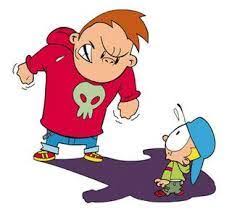 Jakékoliv chování, jehož záměrem je opakovaně ubližovat, ohrožovat nebo zastrašovat jiného člověka, případně skupinu lidí.Zahrnuje jak fyzický útok v podobě bití, poškozování věcí druhé osobě, tak i útok slovní v podobě vydírání, nadávek, pomluv, vyhrožování či ponižování.Většina případů šikany mezi dětmi se odehrává ve škole, na cestě do školy nebo ze školy, případně v okolí bydliště. Nebezpečí šikany spočívá především v závažnosti, dlouhodobém působení a s tím souvisejících následcích v oblasti duševního a fyzického zdraví.Fyzická agrese - agresor používá k šikanování oběti fyzické násilí, popřípadě předměty, kterými učiní útok důraznějším (baseballová pálka, batoh apod.).Slovní agrese a zastrašování - agresor oběti vyhrožuje fyzickým útokem, zastrašuje, nadává jí, vysmívá se nebo jí zastrašuje.Krádeže, ničení a manipulace s věcmi - agresor oběti ničí a odcizuje věci nebo si věci půjčuje a vrací je znehodnocené (zejména tužky, celý penál a jiné školní pomůcky).Násilné a manipulativní příkazy - agresor nutí oběť k různým nepříjemným činnostem a úkolům (např. psát za někoho domácí úkoly, nosit a odevzdávat svačinu či kapesné).Dítě, které se neumí nebo nemůže bránit.Dítě, které se jakýmkoliv způsobem odlišuje od očekávaného průměru (nosí brýle, přestěhovalo se, má nadváhu apod.)Dítě fyzicky slabé, popř. uzavřené, které těžko navazuje osobní kontakt s ostatními dětmi.Dítě duševně zaostalejší, popř. pomalejší v uvažování.Dítě jiné barvy pleti, často příslušník národnostní menšiny.Dítě nadprůměrně duševně vybavené, dětský genius.Bývá zpravidla starší, tělesně zdatný, agresivní k vrstevníkům a mnohdy 
i k učitelům, mívá kázeňské problémy.Může být všeobecně oblíbený, temperamentní, sebevědomý, méně nadaný a někdy až překvapivě nebezpečný.V kolektivu často vystupuje v roli vůdce.Pochází často z rodiny, kde je fyzické, popř. psychické násilí používáno jako běžný komunikační prostředek.K maskování svých činů často používá "důvěryhodné vysvětlení", které se snaží opřít o tvrzení svých obdivovatelů."Hrubián" - primitivní, impulsivní, hrubý, s kázeňskými problémy, má narušený vztah k autoritě, mnohdy zapojený do gangů páchajících trestnou činnost, forma 
- šikanuje tvrdě a nelítostně, vyžaduje absolutní poslušnost, šikanování používá cíleně k zastrašování ostatních, rodinné prostředí - častý výskyt agrese a brutality rodičů, agresoři násilí napodobují a vracejí."Elegán" - velmi slušný, kultivovaný, zvýšeně úzkostný, forma - násilí a mučení je cílené a rafinované, skryté, bez přítomnosti svědků, rodinné prostředí - časté uplatňovaní důsledného a náročného přístupu, někdy až vojenského drilu bez lásky."Vtipálek" - optimistický, dobrodružný, "srandista", se značnou sebedůvěrou, výmluvný, většinou oblíbený a vlivný, forma - šikanuje pro pobavení sebe i ostatních, má snahu vypíchnout "humorné a zábavné" stránky oběti, rodinné prostředí - obecně 
- citová deprivace, nepřítomnost duchovních a mravních hodnot.V dlouhodobém horizontu může šikana vést k poškození fyzického a psychického zdraví.Poškození bývají mnohdy nevratného charakteru, osobnost jedince je narušena dříve, než se stačila plně rozvinout.Dochází k přetrhání citových vazeb na své nejbližší.Ponižování lidské důstojnosti vedoucí ke ztrátě důvěry k autoritám, která je doprovázená ztrátou iluzí o celé společnosti, která nedokáže garantovat alespoň minimální ochranu před násilím slabým a bezbranným jedincům společnosti.Při nástupu do školy informujte své dítě o možném nebezpečí a jednotlivých projevech šikany, např. formou pohádky či příběhu.Zdůrazněte, že se nemusí bát o šikaně otevřeně mluvit.Věnujte se svému dítěti, naslouchejte mu, všímejte si detailů vyprávění o dění ve škole i mimo ni.Seznamte se dítě s širším okruhem osob, na které se může v případě potřeby obrátit.Zdůrazněte, že nikdo nemá právo ubližovat druhým. Vhodné je použít nějaké ukázky z pohádky, např. nad nikoho se nepovyšuj a před nikým se neponižuj.Upozorněte dítě na kriminální pozadí těchto skutků mezi dospělými a možnost stíhání případných aktérů.Informujte dítě o tom, že vhodnou obranou proti šikaně je dobrá parta a kamarádi, kteří se nebojí pomoci jeden druhému a projevy šikany oznámit.Při pravidelných návštěvách rodičovských schůzek se informujte nejen na prospěch Vašeho dítěte, ale i na zařazení dítěte v kolektivu, popř. na jeho chování o vyučování 
i mimo něj.Promluvte o svých obavách s učitelem, ptejte se učitele na jeho názor na šikanu 
a nebojte se s ním spolupracovat. Je to Váš spojenec.Ptejte se učitelů, zda se problémem šikany zabývají, jak šikanu zjišťují, jak následně postupují a zda sledují projevy chování i mimo vyučování.Za dítětem domů nedochází žádný spolužák ani kamarád.Dítě je zaražené, smutné a nemluví o tom, co se děje ve škole.Špatně usíná, zdají se mu hrůzostrašné sny, křičí ze spaní.Dochází ke zhoršení prospěchu, je nesoustředěné a často bez zájmu.Před odchodem do školy nebo při příchodu ze školy si dítě stěžuje na zdravotní problémy.Dítě často navštěvuje lékaře - má zvýšenou absenci, někdy i neomluvené hodiny.Do školy a ze školy chodí oklikami, může chodit i za školu.Domů přichází s roztrhaným oblečením, poškozenými školními pomůckami nebo bez nich.Často potřebuje peníze, ztrácí kapesné, kupuje fiktivní školní pomůcky a neplatí obědy.Dítě může chodit domů hladové, přestože dostává svačiny a má zajištěné obědy 
ve škole.Nedokáže přesvědčivě vysvětlit svoje zranění.Nechce chodit na tělesnou výchovu, má odřeniny, škrábance nebo řezné rány, které 
se nedají uspokojivě vysvětlit.Je osamocené, s nikým se nebaví, nemá kamaráda, má často smutnou náladu, působí nešťastně a ustrašeně, stává se uzavřeným.Dítě trpí poruchami soustředění, je smutné natolik, že se u něj může vyvinout patologický smutek - deprese.Vyhrožuje sebevraždou nebo se o ní dokonce pokusí.Především ujistěte své dítě, že jste zcela na jeho straně, má vaši plnou podporu a může se spolehnout na vaši ochranu.Zjistěte o útoku na vaše dítě co nejvíce informací.Požádejte o pomoc ostatní členy rodiny.V případě vážného fyzického napadení nechte své dítě odborně ošetřit a neposílejte ho následující dny do přímého kontaktu s předpokládanými útočníky.Obraťte se na školu, nebojte se o šikaně promluvit otevřeně, např. na třídní schůzce, možná nebudete sami.Máte-li na ni podezření, spojte se s ředitelem školy nebo s třídním učitelem. Pokud podáváte písemnou žádost nebo stížnost, mějte schovanou kopii dopisu.Trvejte na osobní schůzce a neřešte celou záležitost pouze telefonicky.Nebojte se požádat ředitele o přeložení dítěte do jiné třídy, případně školy. Zkuste 
si ověřit poměry, které vládnou na jiné škole.Pokud s vedením školy nenajdete společné řešení, nevzdávejte to, obraťte se na příslušný školský úřad nebo na školní inspekci.Nechtějte po svých dětech, aby byly statečné a vrátily to, co se jim stalo. Nemají na to sílu a řešení to není. Jednejte bez prodlení sami.Pomozte svému dítěti zvládnout psychickou zátěž a informujte ho, jak se vyhnout nebezpečným situacím (např. co odpovědět, jak reagovat na provokace a jak zvládnout situaci v případě ohrožení).V případě důvodného podezření na páchání trestné činnosti na vašem dítěti informujte neprodleně Policii ČR.Státem ratifikovaná Úmluva o právech dítěte zaručuje všem dětem v pedagogických zařízeních bezpečný pobyt bez poškozování zdraví a ohrožení života. Šikanování je v řadě případů trestnou činností.Šikana může naplňovat skutkovou podstatu trestných činů (omezování osobní svobody, krádeže, ublížení na zdraví, poškozování cizí věci, vydírání, loupeže, rasově motivované skutky, znásilnění, pohlavní zneužívání).Osoba mladší 15 let není trestně odpovědná, ale soud pro mládež jí může uložit podle zákona č. 218/2003 Sb., o soudnictví ve věcech mládeže, některá z následujících doporučení: dohled probačního úředníka, zařazení do teraupetického, psychologického nebo jiného vhodného výchovného programu ve střediscích výchovné péče, ochrannou výchovu.Trestní odpovědnost mladistvých (15-18 let) je posuzována soudy pro mládež podle zákona č. 218/2003 Sb., s ohledem na rozumovou a mravní vyspělost osoby, proti níž se vede trestní řízení.Po dovršení 18 let věku jsou osoby plně trestně odpovědné a projednávají se běžným způsobem v trestním řízení.Stane-li se vaše dítě obětí nebo svědkem šikany, mívá kromě strachu pocit studu 
a spoluviny, přestože se jí nezúčastnilo. Vždy svým dětem naslouchejte a nezlehčujte, co vám vyprávějí. Snažte se přesně zjistit, co se dělo. Pamatujte, že dítě bude hledat pomoc nejprve
u vás!Škola je povinna řešit šikanu ve škole a na akcích pořádaných školou, mimo školu je to věc policie a rodičů. Diagnostiku a vyšetřování šikany provádí osoba, která má sílu celý proces ustát nebo osoba tímto pověřená – ředitel školy, zástupce ředitele, výchovný poradce a školní metodik prevence. Překonání šoku pedagoga! Bezprostřední záchrana oběti (zaštítit svým tělem oběť)! Odvést okamžitě ze třídy!  Ihned se vrátit zpět do třídy nebo do ní poslat jiného pedagoga, příp. pověřit dozorem někoho ze žáků (zabránění domluvě agresorů na křivé skupinové výpovědi)!  Zalarmovat určený tým – ředitel školy, zástupce ředitele, výchovný poradce a školní metodik prevence a domluví se na spolupráci při vyšetřování – i za cenu přerušení výuky!Pokračovat v pomoci a podpoře oběti (dát oběti napít, zajistit lékařské vyšetření)! Po návratu od lékaře nepouštět oběť zpět do třídy. Kontaktovat rodiče oběti. Při rozhovoru s rodiči se vyvarovat slovu šikana, lépe je používat trápené nebo ubližované dítě. Hovořit s nimi „na rovinu“, ujistit je, že se konflikt řeší. Dohodnout s rodiči, jakým způsobem bude zajištěna bezpečnost dítěte (nejlépe nechat doma). Ohlásit celou věc policii. Následuje vlastní vyšetřování.Zavolat rodičům (ne v přítomnosti dítěte!) Při rozhovoru s rodiči nemluvit o šikaně, pouze si ověřit signály (pomočování, zvraty v chování, noční děsy, poškození věcí, změny v chování, zhoršení prospěchu, vyhýbání se tělocviku – modřiny apod.).Upozornit, že se o tom dítě nemá dozvědět (aby se to nedoneslo do třídy c) vyžádat souhlas rodičů k vyšetřování, zdůraznit zájem na bezpečí dítěte. Podepsat souhlas k vyšetřování Najít tým - ředitel školy, zástupce ředitele, výchovný poradce a školní metodik prevence, (max. 3), kteří budou spolupracovat na šetření. (Třídní učitel může spolupracovat, ale nesmí být hlavní vyšetřovatel.) Nalezení vhodných informátorů. Obezřetně promluvit s vhodnými spolužáky tak, aby se to nedoneslo třídě (nejvhodnějšími informátory jsou průměrní studenti, ne hvězdy, ne podprůměrní) Nalezení vhodných svědků. Promluvit s více informátory, případně je požádat, zdali by to mohli dosvědčit. Nenaléhat! VYŠETŘOVÁNÍ - upozornit na provádění zápisu - netlačit, nechat je říct to, co chtějí - mít při vyšetřování třetí osobu proti obvinění ze strany rodičů - pokračuje pomoc a podpora oběti ROZHOVOR SE SVĚDKY - vše si zapisovat - svědky vyslechnout postupně, pokud se rozcházejí ve výpovědi, je možná konfrontace všech svědků, navodit atmosféru podpory a povzbuzení, že jejich spolupráce nebude prozrazena a je zajištěna jejich bezpečnost, vše si zapisovat. Vše si zapisovat.Agresor se po rozhovoru nesmí vrátit zpět do třídy! Vyšetřující by měli být vždy v početní převaze. Zahřívací předkolo. Sednout si proti agresorovi, říct mu to „natvrdo“, chtít vědět, co všechno dělal, upozornit na zapisování, potom mlčet! Monolog. Narušit mu jeho prostor, dívat se do očí, nepovzbuzovat, jen si vše zapisovat, počkat až domluví Dialog. Doplňující otázky Klást otázky tak, aby se zapletl do vlastních lží, stupňovat citové napětí, nabídnout polehčující okolnosti v případě přiznání se, nechat si od něj podepsat zápis, pokud nepodepíše, oznámit mu, že budou informováni rodiče. Zopakovat se všemi agresory. Každého po rozhovoru odvést do jiné třídy. Konfrontace. Všem agresorům naráz oznámit, jak kdo z nich vypovídal, začnou se mezi sebou dohadovat a pomlouvat. Vše si zapisovat Rozhovor provést na místě, které je bezpečné, sedět vedle sebe jako partneři, bez třetí osoby. - Bez nátlaku! (Zeptat se, jak se mu daří, co se děje doma…., mluvit o pocitech –„Mám pocit, že se ve třídě necítíš dobře, chceš mi o tom něco říct?“ apod.) Sdělit oběti možnosti řešení a nechat oběť vybrat – metoda usmíření, metoda vnějšího nátlaku. Zajistit ochranu oběti – nechat ji bezpečně odejít ze školy (informovat rodiče) nebo zajistit její ochranu! Agresorům oznámit, jak budou postiženi v případě, že oběť znovu napadnou (např. při jakémkoli náznaku šikanování budou vyloučeni nebo bude případ nahlášen policii). Zdůraznit, že k jejich snaze napravit situaci bude přihlédnuto ve výchovné komisi. Provádí se především u počátečních stádií šikany a vykazuje-li agresor ochotu své chování změnit. Metodě usmíření předchází: - rozhovor s informátory a oběťmi, nalezení vhodných svědků, rozhovory se svědky - rozhovor s obětí - rozhovor s agresory (v případě, že se ukáže, že agresor není ochoten ke změně, následuje metoda vnějšího nátlaku) Společné setkání a hledání nápravy: hovořit se třídou v komunitním kruhu (včetně třídního učitele), sezení neprotahovat, opakovat asi jednou za 14 dní, max. 20 min. Omluva a usmíření agresora a oběti, předkládání návrhů pro nápravu Vhodné otázky: Co si myslíte, že není v téhle třídě v pořádku? Co byste mohli udělat, aby se to příště nestalo? Kdo si myslí, že by byl schopen XY bránit? (ochránce dát do roviny oficiality, má povinnost ubližování ohlásit) Provést max. 4 sezení, při posledním položit otázku, jestli si myslí, že je problém vyřešen. Provádí se u pokročilejších forem šikany. Vytvořit výchovnou komisi: vyšetřovatel – VP, ŠMP, třídní učitel (nikdy ne vyšetřovatel, spíše jako svědek), ředitel (zástupce), nezávislý člověk (pracovníci CK). Před zasedáním nejednat s rodiči agresorů! Celá komise se sejde předem a domluví se, jaké budou asi tresty. Agresoři chodí před komisi a znovu vypovídají, sdělit, že komise rozhodne (tvářit se vážně). Porada komise na trestech. (Trestat intenzivně, ale mít kam stupňovat.) Zavolat agresory a oznámit agresorům tresty. Oznámit potrestání před celou třídou za přítomnosti celé komise! (Agresoři si stoupnou u dveří a vyslechnou si rozsudek.) Bez obětí! Následuje komunitní kruh s třídním učitelem. Při prvním sezení bez oběti!Pozvat rodiče agresorů i obětí. Ne najednou! Rodiče oběti: informovat, jak bylo zajištěno zdraví jejich dítěte a sdělit, jak byli agresoři potrestáni,Rodiče agresora: rodiče agresorů informovat každého zvlášť, sdělit, jak byly potrestány jejich děti, upozornit je na to, že je to závislé chování („určitě by si nechtěli vybrat partnerku, ke které by se chovali stejným způsobem“). Vše si nechat podepsat.PŘÍLOHA Č. 3Kyberšikana je poměrně specifický druh šikany, který k útokům využívá elektronické prostředky (např. mobilní telefon, e-mail, internet,…). Stejně jako šikana klasická má za úkol někomu ublížit. Nejčastěji se projevuje posíláním urážlivých a zastrašujících e-mailů nebo sms.Zasílání výhrůžných a krutých emailů a SMS zpráv, výhrůžné telefonáty nebo obtěžování přes chat.Vytváření webových stránek, které různými způsoby (verbálně, graficky, zvukově…) oběť šikany uráží a zesměšňují.Posílání obrázků, fotografií a video nahrávek spolužákům online – kde je oběť zesměšňována a karikována.Vyvěšení pornografických fotografií s tváří oběti na internetu.Případy, kdy agresoři získají hesla a identifikační údaje oběti a pod jeho/jejím jménem zasílají ostatním vulgární, obtěžující zprávy, fotografie, videa.Fotografování, nahrávání oběti, kdy jsou pořízené záběry posílány ostatním spolužákům.AnonymitaVětšina obětí kyberšikany se nikdy nedozví, kdo je šikanoval, přezdívka, anonymní telefonní číslo, emailová adresa dávají agresorovi dostatečnou možnost zůstat skrytý. Díky tomu může svoji agresi stupňovat a dovolit si to co by si tváří tvář nedovolil.Proměna agresoraAgresorem většinou nebývají fyzicky silní lidé tak jako tomu je u běžné šikany, ale agresorem je člověk, který je silný v informačních technologiích a může to být prakticky kdokoliv.Proměna obětiObětí útoků je většinou outsider, ale nebývá to pravidlem tak jako je tomu u běžné šikany. Agresor si může oběť vybírat náhodně a pouze v kyberporstoru. Vyšší riziko hrozí dětem, které jsou na svých mobilech a počítačích závislé.ŠIKANA se většinou odehrává ve škole, po cestě domů, apod. – jde tedy o fyzická setkání, která se dají I trochu předvídat a je možné se jí I částečně vyhnout, ale před KYBERŠIKANOU není únik. Agresor může oběť kontaktovat kdykoli se mu zachce, 24 hodin denně, 7 dní v týdnu.KontrolaKybešikana znesnadňuje kontrolu jak ze strany rodičů tak I školy, u kyberšikany chybí klasické znaky šikanování, kterých by si mohli dospělí všimnout.ČasBěžná šikana je opakovaná, ale vždy se jedná o jednorázovou záležitost. V případě kyberšikany se může oběť k urážlivým SMSkám, emailům, odkazům, apod. kdykoliv vracet.PublikumDivákem kybernetické šikany se může díky webovým stránkám stát kdokoliv na světě.
Kyberšikana se navíc NEMUSÍ ODEHRÁVAT OPAKOVANĚ, stačí, když agresor např. Vyvěsí na web fotku oběti, tu si už kdokoliv může zkopírovat a rozšířit dál po světě, ještě dříve než ji poskytovatel serveru stačí stáhnout.Přijměte fakt, že život ve virtuálním světě k vašim dětem patří.Pokud se v něm naučíte pohybovat, pomůže vám to pochopit vaše dítě.Vysvětlete dětem, že ve virtuálním světě je čekají i rizika.Naučte své dítě chránit svou identitu.Pokud zjistíte, že agresor je ze školy dítěte, kontaktujte zástupce školy (ne rodiče agresora).Uložte nebo vytiskněte maily, SMS… - může posloužit jako důkazní materiál.Instituce zaměřené na prevenci kyberšikany a dalších nebezpečných jevů.Centrum prevence rizikové virtuální komunikace PdF UP.Projekt E-Bezpečí.Národní centrum bezpečného internetu (SaferInternet).Nereagovat – tzn. neodpovídat agresorovi, protože konstruktivní debata není stejně možná.Uložit, vytisknout, popř. jinak uchovat emaily, SMSky, apod. jako důkazní materiál.Změnit svou virtuální identitu – vystupovat pod jinou přezdívkou, vytvořit si jiný email, změnit SIM kartu…Nikde neuvádět svou skutečnou identitu – jméno, věk, adresu, telefon… žádné údaje 
o sobě a blízkých, podle kterých bychom byli pro agresora identifikovatelní. Vystupovat pod obecnou nic neříkající přezdívkou.Vpřípadě, že se stanu obětí kyberšikany, zkusit vypátrat, kdo je agresor (prohlédnout si jeho osobní údaje, apod.).Kontaktovat poskytovatele serveru, ze kterého nás agresor šikanuje a zamezit mu přístup.Svěřit se rodičům.Svěřit se učitelům.http://www.seznamsebezpecne.czPŘÍLOHA Č. ´4Příznaky užívání návykových látek:Absence - neomluvené hodiny ve škole nebo jiné absence.Drogová kultura - ztotožňování se s drogovou kulturou.Drogy a pomůcky - nálezy drog nebo pomůcek k jejich užívání (injekční jehly, stříkačky, speciální dýmky).Chování - výrazné změny v chování, agresivita, podrážděnost, nervozita.Odchody a útěky z domova - tendence odcházet z domova na delší dobu bez vysvětlení,Prospěch - náhlé zhoršení prospěchu a chování ve škole, příp. problémy v kolektivu.Zájmy - změna původních zájmů.Zevnějšek - zhoršení vzhledu a péče o zevnějšek.Postup školy při výskytu podezřelé látky a při podezření na užití omamné látky žákem Zajistí-li pedagog podezřelou látku a je podezření, že se jedná o drogu či jinou škodlivou látku, pak v přítomnosti dalšího člena pedagogického sboru uloží tuto látku do obálky.Na obálku napíše datum, čas a místo zajištění látky, příp. komu byla odebrána, podepíše se 
a uvede jméno svědka. Obálku přelepí, opatří razítkem školy a uschová ji do školního trezoru. B) Ihned informuje vedení školy nebo alespoň ŠMP.Poté je nutné bezodkladně vyrozumět policii. Identifikaci provede vždy policie, nikoli zaměstnanec školy. Při převzetí neznámé látky policistou si škola nechá tuto skutečnost písemně potvrdit. Pokud je zajištěna podezřelá látka u dítěte, které jeví známky otravy, předá se látka stejným způsobem uložená přivolanému lékaři. Pedagog neznámou látku ponechá na místě nálezu: Bezodkladně zavolá policii. Ihned informuje vedení školy nebo alespoň ŠMP. Do příjezdu policie zajistí dohled na místě nálezu, příp. zadrží studenta, u něhož byl nález učiněn. Při ohrožení zdraví žáka V případě ohrožení zdraví žáka v důsledku podezření na požití omamné látky se postupuje tak, jako když žák přijde do školy s horečkou. Dítě jevící příznaky užití omamné látky je odvedeno ze třídy do místnosti, kde zůstane po dobu, než si pro něj přijdou rodiče nebo lékařská služba. Pedagog zajistí nad dítětem dohled dospělé osoby. Ihned informuje vedení školy nebo alespoň ŠMP.Škola bezodkladně informuje rodiče žáka nebo jeho zákonné zástupce o blíže nespecifikovaných zdravotních potížích studenta. Rodiče jsou vyzváni k tomu, aby si dítě co nejdříve vyzvedli ze školy, neboť je nutné lékařské vyšetření. Rodič si přijde do školy pro žáka je seznámen se zdravotními potížemi po užití stimulačních 
či kanabinoidních látek (jsou např. zornice rozšířené, nejistá chůze, nekontrolovatelné chování apod.), škola apeluje na rodiče, aby s dítětem navštívili lékaře, pedagog odkáže rodiče na odborníky na specializovaných pracovištích.Škola přehodnotí zdravotní stav žáka, pracovník školy zavolá lékařskou službu (může jít 
o předávkování návykovou látkou). Rodič je o postupu školy předem informován. V případě, že lékařská služba odmítá přijet, provedeme o tom zápis a necháme si podepsat svědky. V případě, že ho odmítají odvézt, necháme si od nich podepsat, že je dítě v pořádku. Škola vyhotoví zápis průběhu celého případu a stanoví postup, jak zamezí případnému výskytu žáka pod vlivem omamné látky nebo výskytu podezřelé látky ve škole.Ve školním řádu je uveden zákaz nošení, držení, distribuce a zneužívání návykových látek v areálu školy včetně sankcí, které z porušení vyplývají.Proběhne třídní schůzka rodičů, seznámení s účinky a příznaky užití návykových látek dítěte, jak se škola k případu postaví, jak bude pracovat s rizikovou třídou 
v preventivní oblasti. Rodiče jsou vybídnuti ke spolupráci při výskytu sociálně nežádoucího chování, jsou seznámeni s náplní práce a konzultačními hodinami metodika prevence 
a výchovného poradce, Jsou seznámeni s tím, že dítě pod vlivem návykové látky ve škole porušuje vnitřní řád školy.Žák, který prokazatelně zneužíval omamnou látku v areálu školy a tím porušil řád školy, bude kázeňsky potrestán dle školního řádu.Škola pozve nejrychlejší cestou rodiče žáka k jednání se školou. Rodiče jsou seznámeni se všemi skutečnostmi případu, porušením řádu školy, návrhem výchovného opatření, který schválila a doporučila pedagogická rada. Škola doporučí rodičům žáka specializovanou pomoc odborníků. Škola vyhotoví dva zápisy z jednání, jeden obdrží rodiče, druhý zůstane uložen ve škole. Škola nabídne rodičům pomoc – monitorování, pravidelné schůzky R + TU, ŠMP.Žáci jsou obecnou formou seznámeni s případem a jsou upozorněni na závažnost držení, přechovávání a užívání návykové látky a to nejen v areálu školy.Třída, v níž se problém objevil, bude monitorována, budou v ní pracovat odborníci /dlouhodobé prožitkové programy/ primární prevence, sekundární prevence.Škola informuje sociální odbor v případě, že žák je prokazatelně ovlivněn drogou 
(i alkoholem) nebo je v akutním ohrožení zdraví po požití drogy, tj. při nebezpečí předávkování a trvalého zdravotního poškození včetně vzniku návyku 
a bezprostředním ohrožení života nebo po průkazném zjištění zneužívání návykových látek ve škole Při podezření, že žák zneužívá návykové látky (časná intervence) Provede diskrétní šetření - zjistí citlivě co nejvíce informací (od spolužáků, rodičů, 
z poradny apod.). Provede pohovor s dítětem – podle vztahu pracovníka s dítětem buď osobně, nebo za přítomnosti jiného učitele, nebo jiné osoby (psychologa, sociálních kurátorů, pracovníků oddělení pro dítě, kontaktního centra apod.). Doporučí mu rozhovor s odborníkem (Linka důvěry, pedagogicko-psychologická poradna, zdravotní zařízení, střediska výchovné péče apod.). Po důvodném podezření citlivě informuje rodiče, event. jiné zákonné zástupce 
a upozorní je na další postup školy v případě akutního ohrožení zdraví po požití drogy, -nebezpečí z předávkování a trvalého zdravotního poškození, včetně vzniku návyku hraničí s bezprostředním ohrožením života. V případě negativní reakce rodičů na sdělené skutečnosti a v případě, že rodiče nezařídí pro žáka další péči, uvědomí sociální odbor. Pokud není v silách školy společně s rodiči problém vyřešit, doporučí další odbornou pomoc. Postup školy při šetření zneužívání návykových látek nebo trestné činnosti, plnění oznamovací povinnosti ŠETŘENÍ A VÝSLECH POLICIÍ Zaměstnanci školy se snaží o maximálně dobrou spolupráci, vzájemný respekt a vstřícnost. Policista je povinen prokázat se: - stejnokrojem s identifikačním číslem nebo - služebním průkazem nebo - odznakem služby kriminální policie nebo - ústním prohlášením „policie“. V případě pochybností o totožnosti policisty si zaměstnanec školy ověří totožnost telefonickým dotazem na pracoviště policie. Ředitel školy nebo jeho zástupce se seznámí s předmětem policejního úkonu 
a důvodů, jež k němu vedou. Předvolání a předvedení žáka, podání vysvětlení 
a výslech Policie může vyžadovat podání vysvětlení, provádět výslech, předvolat nebo předvést žáka mimo školu. Výslech se provádí zpravidla policisty v občanském oděvu, převezení za použití civilního vozidla. Škola zajistí dohled dospělou osobou (ředitel školy, jeho zástupce, metodik prevence, není-li nikdo z těchto přítomen, třídní učitel) po celou dobu služebního zákroku. Písemně je zaznamenáno číslo policisty, jméno převáženého dítěte 
a datum. Po ukončení procesu je žák předán zpět do školy nebo je předán zákonnému zástupci. Vyrozumění rodičů provádí policista předem (u osoby mladší 15 let informuje také orgán sociálně právní ochrany mládeže), v případě, že tak neučinil, informuje rodiče třídní učitel nebo pracovník školy – o způsobu vyrozumění se domluví s policistou. Policista může úkon provést i v případě, že vyrozumění rodiče nelze zajistit a provedení úkonu nelze odložit. V případě, že by vyrozuměním rodičů bylo mařeno vyšetřování, vyrozumí škola zákonného zástupce bezprostředně po souhlasu policie. Podle zákona mohou být mladiství vyslýcháni i bez účasti osob vykonávajících dohled nad nezletilými. Na požádání policie ředitel školy poskytne vhodnou místnost k šetření žáka ve škole, zajistí také pedagogický dozor. Osoby přibrané k výslechu (dozor) mohou navrhnout odložení úkonu na pozdější dobu a v průběhu provádění takového úkonu navrhnout jeho přerušení nebo ukončení, pokud by provedení úkonu nebo pokračování v něm mělo nepříznivý vliv na psychický stav vyslýchané osoby. Pro děti a mládež platí v plné míře presumpce neviny.PŘÍLOHA Č. 5Základní rady a informaceRodiče a nejbližší:nikdo by neměl lépe znát své dítě než rodiče a prarodiče,dejte dítěti příležitost, aby vás dobře poznalo, využijte každou možnou chvíli být s ním,nepromarněte jedinou příležitost, kdy vám dítě chce něco sdělit (v takovou chvíli vše ostatní musí počkat),buďte dítěti oporou, snažte se, aby se svěřovalo právě vám,zdraví a bezpečnost dítěte je to nejpřednější,samotné dítě doma nechávejte jen v případě krajnosti,všímejte si chování svých dětí, pátrejte po příčině případných změn,využijte každé vhodné příležitosti a učte dítě rozeznávat, co je mravné a co ne,organizujte dětem volný čas s jejich souhlasem,vytvořte v rodině atmosféru důvěry a vzájemného respektu,objeví-li se v okolí osoba, kterou považujete za nebezpečnou, musíte o tom dítě šetrně informovat,řádně prověřte osobu, které svěřujete dítě na hlídání. Když je nutné být doma sám:dobře zkontroluj okna a dveře, zda jsou zavřené,u telefonu měj připravená všechna důležitá telefonní čísla (rodiče, policie, záchranná služba),zaměstnej se nějakou bezpečnou činností (kreslení, čtení, práce na PC, pohodový pořad v TV)neposkytuj informace do telefonu, když si nejsi naprosto jist, s kým mluvíš, ani neříkej, že jsi sám doma,otevři dveře pouze osobě důvěrně známé,nevoď si do bytu cizí děti, kamaráda pouze se souhlasem rodičů,nesleduj v televizi a na internetu pořady s drastickými scénami.Bezpečně na cestě do a ze školy:klíče od bytu měj uloženy na bezpečném místě,při odchodu z bytu nebo z domu uzamkni řádně dveře,do školy choď vždy bezpečnou cestou, i když je delší,vyhýbej se opuštěným a nebezpečným místům,nechoď s cizími nebo podezřelými osobami, nesedej do jejich auta,do výtahu nevstupuj s osobou, která ti je čímkoli podezřelá,nikdy nejezdi autostopem,nedávej se do řeči s cizími lidmi, nic od nich neber,když se setkáš s agresivní osobou, snaž se: dostat se co nejrychleji pryč, pokud se nevyhneš kontaktu, udržuj si bezpečnou vzdálenost, pokud možno se jí nedotýkej a neprovokuj ji, v případě nouze použij některý z individuálních obranných prostředků (sprej, alarm apod.). 
 PŘÍLOHA Č. 6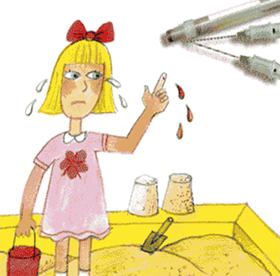 V posledních letech se stále častěji setkáváme s problémem, kterým jsou poranění o pohozené injekční jehly. Tyto injekční jehly odhazují na veřejných prostranstvích většinou injekční uživatelé drog a tím bezprostředně ohrožují osoby, které se o ně náhodně poraní. O použité injekční jehly se děti obvykle poraní při hře na pískovišti či v parcích.Opatření, která byste měli udělat při poranění o pohozenou injekční jehlu:Bezprostředně po poranění nechte ranku co nejdéle volně krvácet; krvácení sníží dávku viru, ranku nemačkejte.Po zastavení krvácení ranku důkladně vymyjte vodou a mýdlem a ošetřete desinfekčním roztokem - nejlépe Jodisolem nebo 0,2% Persterilem, tyto roztoky mají antiseptický a protivirový účinek. Co nejdříve vyhledejte praktického lékaře, lékaře hygienické stanice nebo se přímo obraťte na nejbližší infekční oddělení nemocnice s poliklinikou.Všeobecná opatření při nálezu pohozené injekční jehly nebo stříkačky:Objevíte-li někde pohozenou použitou injekční jehlu nebo stříkačku, zásadně se jí nedotýkejte a nález okamžitě oznamte Policii ČR na linku tísňového volání 158 nebo Městské policii na linku tísňového volání 156, jenž zabezpečí jejich bezpečnou likvidaci prostřednictvím vyškolených osob.Spoužitými injekčními jehlami a stříkačkami se manipuluje pouze pomocí vhodného nástroje, např. pinzety nebo kleští, a poté se ukládají do pevného obalu s uzávěrem.Použité injekční jehly a stříkačky se likvidují jako nebezpečný infekční odpad a neměly by se dostat na volně přístupná prostranství.PŘÍLOHA Č. 7Chodec má ze zákona povinnost být ohleduplný, pozorný a opatrný.Kdo je chodec: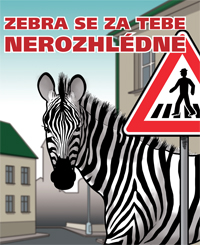 Chodec je i osoba, která tlačí nebo táhne sáňky, dětský kočárek, vozík pro invalidy nebo ruční vozík o celkové šířce nepřevyšující 600 mm, pohybuje se na lyžích nebo kolečkových bruslích anebo pomocí ručního nebo motorového vozíku pro invalidy, vede jízdní kolo, motocykl o objemu válců do 50 cm3, psa a podobně.Každý chodec je účastníkem silničního provozu.Jako chodec můžete chodit po chodníku, a to po jeho pravé straně, nebo můžete chodit po vyznačené stezce pro chodce.Kde není chodník ani stezka pro chodce, choďte po levé krajnici vozovky, nejvíce však dva chodci vedle sebe.Rady a doporučení:Dbejte na Vaši zvýšenou viditelnost - při snížené viditelnosti noste oblečení jasných barev, abyste byli lépe vidět v šeru a ve tmě, opatřete svoje oblečení reflexními prvky 
a doplňky, které ve světlech projíždějících vozidel výrazně září.Vozovku přecházejte na přehledném místě.Při přecházení přes vozovku využívejte pokud možno přechody pro chodce se světelnou signalizací a vyznačené přechody.Přecházejte pouze na zelenou a jste-li přesvědčeni, že skutečně nic nejede.Pokud v blízkosti přechod není, přecházejte pouze tam, kde je dobrá viditelnost.Nikdy nepřecházejte v zatáčce, mezi stojícími automobily.Ani na přechodu však nemá chodec absolutní přednost.Pozor na přednost v jízdě tramvaje a vozidel s právem předností jízdy (hasiči, PČR, záchranka atd.).Žádný řidič nedokáže zastavit své vozidlo, pokud mu někdo náhle vstoupí do vozovky. BUĎTE VIDĚT, PŘEŽIJETEKaždý den, dochází na silnicích k vážným dopravním nehodám. Jejich oběťmi bývají často chodci. Příčinou mnoha tragických nehod je nedostatečná viditelnost. Auta mají povinnost svítit, chodci takovou možnost nemají, přitom jsou v silničním provozu ti nejzranitelnější."Vidět a být viděn" je základní pravidlo bezpečnosti na silnicích. Za snížené viditelnosti platí dvojnásob. Řidiči, kteří zranili chodce, se shodují na tom, že ho neviděli vůbec nebo příliš pozdě.Viditelnost chodců lze zvýšit pomocí vhodně zvoleného oblečení, nášivek a doplňků ze speciálních materiálů. Jsou snadno dostupné a vůbec ne drahé.ZVÝŠENÍ VIDITELNOSTIViditelnost lze zvýšit vhodnou barvou oblečení a doplňky z fluorescenčních, které zvyšují světelný kontrast vůči pozadí a prodlužují tak vzdálenost, na jakou může řidič chodce nebo cyklistu zaznamenat.Fluorescenční materiály:Zvyšují viditelnost za denního světla a za soumraku, ve tmě však svou funkci ztrácejí,nejčastěji používanými barvami jsou jasně žlutá, zelená a oranžová.Reflexní materiály:Odrážejí světlo v úzkém kuželu zpět ke zdroji, a to až na vzdálenost kolem 200 m.Výrazně zvyšují viditelnost za tmy.Reflexní materiál je v noci vidět na 10x větší vzdálenost než modré oblečení. Při rychlosti 75 km/h potřebuje řidič nejméně 1,5 s (31 m) na to, aby odpovídajícím způsobem zareagoval.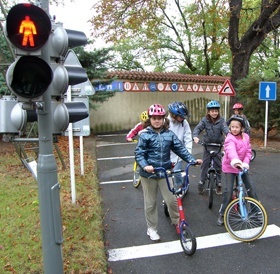 Rady pro cyklistyPři dodržování zásad bezpečné jízdy, se snižuje nebezpečí úrazů, které hrozí nejen cyklistům, ale i ostatním účastníkům silničního provozu.Jezděte co nejblíže u pravého okraje silnice a sledujte pozorně provoz okolo sebe, abyste mohli včas zpomalit nebo zastavit před možným nebezpečím.Nikdy nejezděte dva vedle sebe, ani dva na jednom kole.Nevozte předměty, které by  mohly vás nebo další osoby zranit. Nepoužívejte kolo k přepravě nadměrných, neforemných a těžkých nákladů.Své úmysly dávejte najevo včas a takovým způsobem, aby je ostatní řidiči i chodci správně pochopili. Při každé změně směru jízdy dejte včas a zřetelně znamení paží. Před vybočením doleva se nezapomeňte ohlédnout.Na přechodu pro chodce, zejména když odbočujete vpravo nebo vlevo, dejte přednost přecházejícím chodcům.Tam, kde je hustý provoz, veďte jízdní kolo raději opatrně po chodníku.Respektujte pokyny policistů, světelné signály a dopravní značky.Buďte ohleduplní k ostatním účastníkům silničního provozu. Nezdržujte provoz zbytečně pomalou jízdou a nepřekážejte ostatním řidičům.Při jízdě si vždy chraňte hlavu před zraněním cyklistickou přilbou.Za snížené viditelnosti nezapomeňte včas rozsvítit světlo.Oblékejte si barevné a světloodrážející oblečení.Pro jízdu na kole se rozhodujte vždy s ohledem na svůj aktuální zdravotní stav. Přihlédněte také k hustotě provozu a momentálním podmínkám na silnici.Před každou jízdou na kole (i během jízdy) platí zákaz požívání alkoholických nápojů jako při řízení motorových vozidel.Pravidelně ošetřujte své jízdní kolo a dbejte zejména na to, aby bylo řádně vybaveno 
a mělo v pořádku všechny součásti, které umožňují bezpečnou jízdu.Reflexní doplňky v každém případě zvyšují bezpečnost cyklistů na silnicíchChovejte se vždy tak, jak byste chtěli, aby se ostatní chovali k vám.PROČ POUŽÍVAT PŘI JÍZDĚ HELMU?JAK NEJLÉPE OCHRÁNIT JÍZDNÍ KOLO PŘED ODCIZENÍM?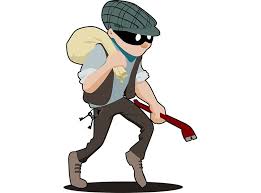 Krádeže jsou protiprávním jednáním, a jakmile se škola o takovém jednání dozví, bude tuto skutečnost hlásit orgánům činným v trestním řízení, nebo doporučí poškozenému (jeho zákonnému zástupci), aby se na tyto orgány obrátil. V případě, že žák učiteli ohlásí krádež svého majetku, postupuje učitel takto:O události pořídí záznam na základě výpovědi poškozeného.Škola předá věc orgánům činným v trestním řízení (Policii ČR), nebo doporučí toto řešení zákonnému zástupci žáka.V případě, že je pachatel znám, nahlásí škola záležitost i orgánu sociálně-právní ochrany dětí.V případě, že ke krádeži došlo ve škole nebo při akci pořádané školou, vyvodí třídní učitel příslušné kárné opatření v souladu se Školním řádemPŘÍLOHA ČÍSLO 9Za záškoláctví „chození za školu“ je považována neomluvená absence žáka. Jedná se 
o přestupek, kterým žák úmyslně zanedbává školní docházku. Je chápáno jako porušení školního řádu, současně jde o porušení školského zákonu, který upravuje povinnou školní docházku. Nezřídka je spojeno s dalšími typy rizikového chování, které obvykle negativně ovlivňuje osobnostní vývoj jedince.Prevence:Je součástí školního řádu, školní docházku eviduje třídní učitel a v případě podezření na záškoláctví se obrací na zákonného zástupce žáka nebo může požádat o spolupráci věcně příslušný správní orgán.Prevence záškoláctví, způsob omlouvání nepřítomnosti žáků, řešení neomluvené nepřítomnosti a postup zúčastněných subjektů je ošetřen Metodickým pokynem MŠMT 
„K jednotnému postupu při uvolňování a omlouvání žáků z vyučování, prevenci 
a postihu záškoláctví“ – č.j. 10 194/2002 – 14 (Věstník MŠMT sešit 3/2002)Všechny výše uvedené postupy jsou v souladu s Metodickým pokynem MŠMT ČR č.j. : 20 006/2007 – 51 ze dne 16. října 2007.PŘÍLOHA Č. 10nprap. Mgr. Lucie JavoříkováTelefon: 974 662 208Mobil:	602 187 958E-mail:  pcrzlin@mvcr.cz	Major Lenka Javorková, tel 9744661207, 725 006 137metodik prevence pro oblastUherské Hradiště, Uherský Brod a ZlínKrajská pedagogicko-psychologická poradna a ZDVPP Zlínpracoviště Uherské HradištěFrantiškánská 1256686 01 Uherské Hradištětelefon: 572 551 352; 730 185 260e-mail: oldrich.kratochvil@poradnazl.czwww.poradnazl.czOddělení ARCHA – přednášková činnostKontakt:Občanské sdružení Unie Kompas, oddělení ARCHAPod Stráněmi 2505 (budova T klubu), 760 01 ZlínTel., záznamník: 577 011 946, Fax: 577 011 948Mobil: 732 136 905E-mail: unko-archa@centrum.cz, URL: http://www.unko.cz Kontaktní osoba:Mgr. Martin Stavjaník Činnost:Unie Kompas se jako nezisková organizace systematicky pracující s dětmi a mládeží ve Zlíně a okolí zaměřuje na prevenci sociálně patologických jevů, využití volného času, podchycení rizikových skupin, práci s dětmi na ulici, pomoc v obtížných životních situacích, atp.PORADENSKÁ ČINNOST – je nabízena těm, kteří se nějakým způsobem ocitli v nesnázích a potřebují pomoc. Jedná se zvláště o problematiku HIV/ AIDS, partnerských vztahů, sexuálního zneužívání, domácího násilí, šikany a sekt. Kromě vlastních zkušeností zajišťujeme kontakty na další odborníky v daném oboru, se kterými úzce spolupracujeme. Přestože se věnujeme především mládeži, umožňujeme konzultace také dospělým (nejčastěji pedagogickým pracovníkům a rodičům).DALŠÍ MOŽNOSTI – vždy zdůrazňujeme, že vše záleží na domluvě. Naše programy jsou využívány např. na jednodenních akcích, na školních táborech či výletech, pravidelných peer programech na školách a internátech. Realizujeme semináře pro učitele, účastníme 
se v případě zájmu třídních schůzek, nabízíme mimořádné přednášky hostů ze zahraničí atd.Kontakt:Centrum pro rodinu Zlín o. s., Okružní 5298, 760 05 Zlíntel.: 577 212 020, 732 376 193e-mail: cpr@cpr-zlin.cz, webové stránky www.cpr-zlin.czKontaktní osoba: Andrea Šimečková, andrea.simeckova@cpr-zlin.cz, tel. 731 621 235 Činnost:Občanské sdružení CPR Zlín vzniklo v roce 1993. Tato nestátní nezisková organizace se angažuje v sociální sféře s hlavním cílem napomáhat ke zkvalitnění manželského a rodinného života v naší společnosti. Dosah působnosti je v regionu Zlínska (na území Zlínského kraje).Cyklus preventivních programů pro děti a mládež „Etické otázky všedního dne“	Programy jsou 2- 4dílné, tematicky jsou sestavené podle čtyř programových řad, které 
se opakují v každém ročníku (u menších dětí jsou některá témata sloučena):Jak si poradit se životem (kdo jsem a jaký mám být) – rozvoj vlastní osobnostiČlověk mezi lidmi – mezilidské vztahyNa cestě za láskou – partnerské, manželské a rodinné vztahyTudy cesta nevede (a jak to má být správně) – prevence sociálně-patologických jevůKaždé setkání trvá dvě vyučovací hodiny; střídají se krátké přednášky, diskuse, videoukázky, práce samostatná, ve dvojicích i ve skupinách, tvoření, dramatika, hudba, odpovědi na dotazy atd.Přehled témat:1. třída ZŠ:  A – Já, moji kamarádi a moje rodina A1 – Já a moji kamarádi; A2 – Já a moje rodina2. třída ZŠ:  B – Mluvíme a nasloucháme, a přitom se rádi máme B1 – Jak spolu mluvíme; B2 – Nad rodinným albem  3. třída ZŠ:  C – Zdravé myšlenky – zdravé vztahy C1 – Myšlenky a vztahy; C2 – Máme doma miminko4. třída ZŠ:  D – Můžu se stát hrdinou?D1 – Moje vzory, úspěch a neúspěch; D2 – Jak se bránit nátlaku;D3 – Od prvního setkání k nové rodině 5. třída ZŠ:  E – Dítě na cestě k dospělosti E1 – Od dětství k dospělosti; E2 – Rozdíly a pochopení mezi námi; E3 – Jak nám rodiče dali největší darA) Já, moji kamarádi a moje rodina (1. ročník)Cílem dvou setkání je zaměřit pozornost dětí na své jednání mezi kamarády i v rodině a pomoci jim rozvíjet dobré vztahy. Cílová skupina:	žáci 1. třídy ZŠ	velikost skupiny: max. 1 třídaTyp prevence:	sociální, prevence proti šikaněForma:	2 besedy doplněné motivačními hramiObsah:	A1 Já a moji kamarádi	Honzík a Aničkastrom se pozná po ovocipohádka o zlobivém autíčkujak druhým neubližovat a jak si nenechat ublížitpravidla dobrých vztahůspolupráce – s písničkouA2 Já a moje rodinajak rodina vzniknekdo patří do naší rodiny moje místo v rodiněvýroba dárečku pro rodinuRozsah akce:	2 x 2 vyučovací hodiny Místo konání:	v prostorách školy i jindeCena:	doporučená cena 150 Kč (nebo 10 Kč na žáka) za  	jedno setkání, příspěvek na cestovné dle dohodyOstatní:	přítomnost pedagoga vítána		děti si mohou přinést do školy fotografie své rodinyB) Mluvíme a nasloucháme, a přitom se rádi máme (2. ročník)Cílem dvou setkání je zamyšlení nad významem slov v mezilidských vztazích, prohloubení komunikačních dovedností, poznání hodnoty rodinných a příbuzenských vztahů a povzbuzení, aby si o své rodině povídaly doma s rodiči a prarodiči.Cílová skupina:	žáci 2. třídy ZŠ	velikost skupiny: max. 1 třídaTyp prevence:	sociální, prevence proti šikaněForma:	2 besedy doplněné motivačními hramiObsah:	B1 Jak spolu mluvíme	Honzík a Aničkaslovíčka dobrá a zlá„hovoří“ i náš postojnaslouchání a porozumění aby slova neubližovalaB2 Nad rodinným albemtatínek a maminka byli také dětmisvatba – poznáš, co k ní patří?z manželů jsou rodičekreslení „stromu rodiny“rodinná doplňovačkaRozsah akce:	2 x 2 vyučovací hodinyMísto konání:	v prostorách školy i jindeCena:	doporučená cena 150 Kč (nebo 10 Kč na žáka) za                               jedno setkání, příspěvek na cestovné dle dohodyOstatní:	přítomnost pedagoga vítánaC) Zdravé myšlenky – zdravé vztahy (3. ročník)Cílem dvou besed je zamyšlení nad tím, jak naše pocity, myšlenky a postoje ovlivňují naše jednání a vztahy, a prohloubení postojů úcty k rodině a všem jejím členům, včetně nového života – dítěte před narozením.Cílová skupina:	žáci 3. třídy ZŠ	velikost skupiny: max. 1 třídaTyp prevence:	sociální, zdravotnická, prevence proti šikaněForma:	2 besedy doplněné motivačními hramiObsah:	C1 Myšlenky a vztahy	vyjadřování pocitůjak s pocity zacházetmyšlenky a způsob pohledu na lidi a událostiHonzík a Aničkajak se myšlenky projevují – barevní človíčciC2 Máme doma miminkoláska, zásnuby a manželství – vztahy postavené na důvěřenež se děťátko narodí – film „Ahoj, tady jsem!“ jak se rodiče na příchod děťátka připravujíco dítě potřebujemateřství a otcovství – dar a výsadaRozsah akce:	2 x 2 vyučovací hodinyMísto konání:	v prostorách školy i jindeCena:	doporučená cena 150 Kč (nebo 10 Kč na žáka) D) Můžu se stát hrdinou? (4. ročník)Tři besedy, zaměřené na poznání a rozvíjení svých možností, schopností a dovedností, včetně dovednosti odmítat špatné věci, ale i na rozvíjení vnímavosti a schopnosti ocenit druhé – jak ve třídě, tak v rodině.Cílová skupina:	žáci 4. třídy ZŠ	velikost skupiny: max. 1 třídaTyp prevence:	sociální, zdravotnická, prevence proti 	návykovým látkámForma:	3 besedy doplněné motivačními hramiObsah:	D1 Moje vzory, úspěch a neúspěch	kdo je mým vzoremhrdinové všedního dnepřekonat ostatní – nebo sebe?úspěch a neúspěch, co se z nich můžeme naučitsprávný vztah k vlastním chybámD2 Jak se bránit nátlaku	co nám prospívá, co nám škodísnadná cesta a její úskalízávislosti a jak jim předejítodvaha k odmítnutímůžeme být dobrým vzorem pro ostatníD3 Od prvního setkání k nové rodiněmuži a ženy z naší rodinyjak poznat „toho pravého“láska, zásnuby a manželstvívelký strom rodiny velká rodinná doplňovačkaRozsah akce:	3 x 2 vyučovací hodinyMísto konání:	v prostorách školy i jindeCena:	doporučená cena 150 Kč (nebo 10 Kč na žáka)  za  E) Dítě na cestě k dospělosti (5. ročník)Cyklus tří besed, zaměřený na pochopení změn v přicházejícím dospívání, k posílení úcty k vlastnímu tělu i k druhým lidem, hledání zdravého postoje ke své sexualitě a zdravých vztahů mezi chlapci a děvčaty (ale i mezi lidmi obecně).Cílová skupina:	žáci 5. třídy ZŠ	velikost skupiny: max. 1 třídaTyp prevence:	sociální, zdravotnickáForma:	3 besedy doplněné motivačními aktivitamiObsah:	E1 Od dětství k dospělostimoje životní cíle – co je a bude v mém životě důležitéjak rozdělit časz dítěte se stává dospělýzměny v dospívání – tělesné i ostatnírozdíly mezi dospělým a dítětem, dozrávání v osobnostzodpovědnost za sebe i za druhéE2 Rozdíly a pochopení mezi námikaždý z nás je originálpochopení a tolerance mezi lidmi různých kulturdívčí a chlapecké záležitostispoluprácedoplnění muže a ženy ve vzájemných vztazích, v rodičovstvíE3 Jak nám rodiče dali největší dar	manželství – vzájemný dar a společný dar dítětikde a jak vzniká nový člověkdar života od rodičů jednou předáme svým dětemkrása a důležitost mateřství a otcovství, zodpovědnost rodičů kde získávat pravdivé informacejak si nenechat ublížitRozsah akce:	3 x 2 vyučovací hodinyMísto konání:	v prostorách školy i jindeCena:	doporučená cena 150 Kč (nebo 10 Kč na žáka) Kontakt:Linka SOS760 01 Zlíntel.: 577 242 785tel.: krizové linka: 577 431 333Kontaktní osoba: Mgr. Pavel Bráblík – vedoucí Linky SOSČinnost:Krizová telefonická intervence pro občany, bez omezení věku.Obsah:	Historie telefonické krizové pomociČinnost Linky SOS ZlínPříběhy se kterými lidé na linku nejčastěji volajíUkázka volání na linkuRozsah akce:	45 minut Kontakt: prevence.zlin@seznam.cz nebo mobil 604 227 548 (20 Kč na žáka)Poradna pro ženy a dívky, Divadelní 6, Zlín  760 01tel.: +420 577 222 626  mobil +420 603 213 838zlin@poradnaprozeny.euhttp://www.poradnaprozeny.eu   Bc. Naděžda Fraisová – vedoucí Poradny pro ženy a dívkyKontaktní osoba:Ing. Marie Domanská – lektorka preventivních programůVlasta Slováčková – lektorka preventivních programůmobil:  604 227 548e-mail: prevence.zlin@seznam.czČinnost:Veškeré služby poradny jsou poskytovány zdarma.Programy vycházejí z daných vzdělávacích oblastí, rozšiřují zejména oblasti: Člověk a jeho svět Člověk a příroda Člověk a zdravíSpadají do průřezového tématu Osobnostní a sociální výchova.Komplexní dlouhodobý program primární prevence rizikového chování mezi dětmi a mládežíJednotlivé preventivní programy tvoří komplexní dlouhodobý program.Témata v jednotlivých třídách na sebe navazují.Je vhodné, aby třída absolvovala postupně všechny programy, tedy od 2. do 9. třídy. Táta, máma a jáKamarádi maňásci si s dětmi povídají o rodině. Dotýkají se problému neúplné rodiny a ukazují dětem, jak je možné těžkosti zvládat. Děti společně vytvářejí seznam dětských trápení, smutků a obav. Při hře „volby“ hledají člověka, kterému věří natolik, aby s ním mluvily o svém problému. Při výtvarné tvorbě si pak svoje poznání více uvědomí a shrnou.Beseda bývá díky mnoha aktivitám velmi živá, pro děti zajímavá a především konkrétnískupin žáci 2. třídy ZŠVelikost skupiny: maximálně 1 třídaPrevence sociálně-patolog., zdravé rodinné vztahy. Beseda, motivační hra, divadelní hra s maňásky  a vlastní výtvarná tvorba dětíJak jsme přišli na svět?Beseda odpovídá dětem přístupnou a hravou formou na otázku „kde jsem se tu vzal?“. Díky kamarádům maňáskům ztrácí děti ostych mluvit i o věcech intimních. Dětem je předkládán život jako největší dar. Učí se žasnout nad dokonalostí lidského těla, nad vznikem nového člověka. Film vtipnou formou shrnuje vše, co bylo řečeno. Beseda je už 11. rokem s nadšením přijímána jak pedagogy, tak dětíCílová skupina žáci 3. třídy ZŠZdravotnická, zdravé rodinné vztahy, beseda, divadelní hra s maňáskyNechej mne, ne- to nechci!Při besedě mají děti možnost ventilovat svoje obavy a svůj strach z některých typů lidí. Mluví o místech a situacích, kdy se cítí v ohrožení. Uvědomí si, kdy je jim skutečně dobře, kdy se cítí bezpečně.Poznají, že ublížit jim může i známý člověk. Na příkladech konkrétních modelových situací si osvojí možnosti řešení.Beseda bývá živá a konkrétní. Děti využívají možnosti i dotazů v oblasti sexuality, velmi vítají otevřené vysvětlení pojmu sexuálního zneužívání. Beseda neřeší problémy v třídním kolektivu ani oblast šikany.Cílová skupina 4. nebo 5. třída ZŠBeseda, zážitková aktivita, řešení modelových situací, výtvarná aktivitaForma: 	přednáška nebo besedaKontakt:Probační a mediační služba ČRStředisko ZlínDlouhé Díly 351 (budova Okresního soudu ve Zlíně)763 02  Zlín – Louky¨Tel.: 577 222 580, 731 679 912E-mail: zkosarova@pms.justice.czKontaktní osoba:PhDr. Zdeňka Kosařová – probační úředníkČinnost:Probační a mediační služba je organizační složkou státu patřící pod resort Ministerstva spravedlnosti ČR. Zprostředkovává alternativní způsoby řešení konfliktu, který nastal v důsledku trestné činnosti, tím, že umožní setkání oběti a pachatele tr. činu. Uplatňuje právo vyjednáváním a zohledňuje zájmy všech stran trestního řízení v souladu se zákonemProbací se rozumí organizace a výkon dohledu nad obviněným, kontrola výkonu dalších trestů nespojených s odnětím svobody, dále individuální pomoc obviněnému a působení na něj, aby vedl řádný život, vyhověl soudem nebo státním zástupcem uloženým podmínkám, 
a tím došlo k obnově narušených právních i společenských vztahů.Mediací se rozumí mimosoudní zprostředkování za účelem řešení sporu mezi obviněným 
a poškozeným a činnost směřující k urovnání konfliktního stavu vykonávaná v souvislosti s trestním řízením (podmíněné zastavení trestního stíhání, narovnání).Základní cíle PMS:Začlenění pachatelů zpět do společnostiPodpora a pomoc obětem trestných činůPrevence kriminality a ochrana společnostiProgram seznamuje účastníky se základy trestních předpisů a trestního řízení, dává prostor k zamyšlení i k diskusi. Cílem je zvýšení právního vědomí studentů.Typ prevence:Prevence kriminalityForma:	Beseda, diskuse, zážitkový programTrestní právo v České republiceVýklad některých pojmů: trestný čin, přestupek, vazba, druhy trestůZákon o soudnictví ve věcech mládeže – stručné představeníPrůběh trestního řízeníSimulovaný soudní proces v trestní věci v autentických prostorách OS ve Zlíně, který ztvární sami žáciRozsah akce:		V čase od 9:00 – 11:30Místo konání:	Zasedací místnost OS ve Zlíně, 4. patroCena:			ZdarmaOstatní:		Nejvhodnější den pro uskutečnění besedy je čtvrtekNázev zařízení:DÚM, SVP a ŠJ BrnoVeslařská 246637 00 BrnoOdloučené pracoviště:Středisko výchovné péčeČeská ul. 4789760 05  ZlínVedoucí střediska:PhDr. Zdeňka MarkováKontakty:Telefon: 577 242 786   606 818 818E-mail: markova@svpdomek.czwww.svpdomek.czČinnost:Středisko pomáhá dětem, u kterých se vyskytly výchovné problémy a poruchy chování. Práce je zaměřena na odstranění nebo zmírnění nežádoucího chování a na prevenci vzniku dalších výchovných problémů.Středisko nabízí služby diagnostické, preventivně výchovné a poradenské. Klienty střediska jsou děti od 3 let, max. do 26 let, pokud se připravují na budoucí povolání. Rodiče nebo děti starší 15-ti let mohou kontaktovat pracovníky střediska i bez jakéhokoliv předchozího doporučení.V rámci pomoci dětem a jejich rodinám nabízí středisko ambulantní konzultace (rodinné, individuální). Tyto služby jsou bezplatné. PŘÍLOHA Č. 12Slouží k rychlému přehledu o situaci žáka a jeho vývoji. V případě doplňování informací uvádějte datum.Úvodní karta slouží jak k zaznamenávání informací, které učitel získává jak na začátku, tak v průběhu školního roku. Učitel ji vyplňuje dle potřeby a konzultuje s koordinátorem na první a při pololetní konzultaci. Na závěr školního roku provede vyhodnocení, jak se podařilo podporovat, pomoci dítěti a rozvíjet jeho potenciál.Poznámky: Nevíte, do které kategorie něco zařadit? Nepřemýšlejte dlouho a raději to uveďte do poznámky.Nápovědy – čeho si všímáme V případě známek domácího násilí (ANO) je zde okamžitá ohlašovací povinnost. Pokud jsou u dítěte zaznamenány projevy sociálního znevýhodnění, situaci lze považovat za důležitou ke konzultaci.V případě nápadné a rychlé změny chování dítěte nebo rizikové rodinné situace, situaci lze považovat za důležitou ke konzultaci.  PŘÍLOHA Č. 13 Létákypololetí školního roku 2017pololetí školního roku 2017pololetí školního roku 2017pololetí školního roku 2017DatumTémaTřídaCena14. 9. 2017Konzultace se školní psycholožkou a speciální pedagogem PPP – pedagogové, zákonní zástupci0,- Kč10. 10. 2017Centrum pro rodinu Zlín, o. s. (CPR) „Já a moje rodina“1. a 2. vyučovací hodina (šikana, agrese)1300, Kč10. 10. 2017Centrum pro rodinu Zlín, o. s. (CPR) „Jak spolu mluvíme“3. a 4. vyučovací hodina (šikana, agrese, rizikové sporty)2300,- Kč11. 10. 2017Centrum pro rodinu Zlín, o. s. (CPR) „Myšlenky
 a vztahy“ (šikana, agrese, rizikové sporty)1. a 2. vyučovací hodina3300,-Kč11. 10. 2017PPP –„Substanční a procesní závislost“2. a 3. vyučovací hodina (prevence v adiktologii)40,- Kč11. 10. 2017Policie Zlín. „ Bezpečný internet“ (šikana, kyberšikana)2. vyučovací hodina, Mgr. Lucie Javoříková50,- Kč30. 10. 2017PPP –„Substanční a procesní závislost“2. a 3. vyučovací hodina (prevence v adiktologii)50,- Kč24. 11. 2017 SOS: „Chci být součástí rodiny“ (záškoláctví, syndrom CAM) 1. vyučovací hodina10,-Kč24. 11. 2017SOS: „Proč se táta a máma nemají rádi“ (záškoláctví, syndrom CAM) 2. vyučovací hodina20,-Kč24. 11. 2017SOS: „Proč jsou lidé na sebe zlí“ (záškoláctví, syndrom CAM) 4. vyučovací hodina40,-Kč4. 12. 2017Unie Kompas: “Bezpečné klima“ třídy (prevence prekriminálního a kriminálního chování) 1. a 2. vyučovací hodina1300,- Kč4. 12. 2017Unie Kompas: „Bezpečné klíma ve třídě“ (prevence prekriminálního a kriminálního chování)
3. a 4. vyučovací hodina2300,- Kč6. 12. 2017PPP –„ Sociometrické šetření“ (šikana, agrese)2. a 3. vyučovací hodina20,- Kč14. 12. 2017Unie Kompas: „Šikana, kyberšikana, mezilidské vztahy“1. a 2. vyučovací hodina3300,- Kč14. 12. 2017Unie Kompas: „Šikana, kyberšikana, mezilidské vztahy“ (právní vědomí napříč typy rizikového chování) 3. a 4. vyučovací hodina4300,- Kč15. 12. 2017Unie Kompas: „Šikana, kyberšikana, mezilidské vztahy“ 
(právní vědomí napříč typy rizikového chování) 1. až 4. vyučovací hodina5500,- Kč2. pololetí školního roku 20182. pololetí školního roku 20182. pololetí školního roku 20182. pololetí školního roku 2018DatumTémaTřídaCena14. 2 2018Unie Kompas: „Já, kamarádi a moje rodina“ (prevence rizikových sportů)1. a 2. vyučovací hodina 1300,- Kč14. 2. 2018Unie Kompas: „Mluvíme a nasloucháme, a přitom se rádi máme“ 3. a 4. vyučovací hodina2300,- Kč15. 2. 2018Unie Kompas: „Zdravé myšlenky – zdravé vztahy“ (prevence rizikových sportů)1. a 2. vyučovací hodina3300,- Kč16. 2. 2018Unie Kompas „Můžu se stát hrdinou, mezilidské vztahy“ (prevence rizikových sportů)1 až 4. vyučovací hodina4500,-Kč17. 2. 2018 Unie Kompas:„Dítě na cestě k dospělosti“ (prevence prekriminálního a kriminálního chování)1. až 4. vyučovací hodina5500,-Kč9. 3. 2018SOS: „Volání o pomoc“ (prevence záškoláctví, syndrom CAM)1. vyučovací hodina10, Kč9. 3. 2018SOS: „Kdo mi pomůže“ (prevence záškoláctví, syndrom CAM)2. vyučovací hodina20, Kč9. 3. 2018SOS: „Máma a táta mi nerozumí“ (prevence záškoláctví, syndrom CAM)4. vyučovací hodina40, Kč9. 3. 2018SOS „Máma a táta mi nerozumí“ (prevence záškoláctví, syndrom CAM) 5. vyučovací hodina50, KččervenPožární ochrana „Chci být požárníkem a pomáhat lidem v nouzi“ 20, KčČerven 2018Canesterapie: „Pomoc lidem v nouzi“ Dle volby300, KčČerven2018Prevence poruch příjmu potravy: „Jím, abych žil“film, beseda 50,- KčZÁJMOVÁ ČINNOSTVEDOUCÍ KROUŽKUDOBA KONÁNÍPOZNÁMKAMatematický kroužekMgr.MartaMiklová1. skupina: 1. a 2. třída. 2. skupina: 4. a 5. třída. Úlohy byly odstupňovány podle věku, zkušeností a individuálních potřeb.Plán byl přizpůsobován zájmům 
a přibývajícím zkušenostem dětí.Knihovnický kroužekMgr.MartaMiklováNáplní kroužku bylo povídání 
o knihách, spisovatelích, ilustrátorech, relaxace nad knihou a dětským časopisem.Pohybové hryMgr.Romana DudováKroužek byl určen pro žáky 1. a 2. třídy. Náplní kroužku byly různé pohybové hry. Při cvičení a hrách byly využity míče, molitanové kostky, padák aj.Sportovní kroužekMgr.Romana DudováKroužek byl určen pro žáky 
3. až 5. ročníku. Náplní kroužku byly míčové, pohybové a psychomot. hry (fotbal, florbal, basketbal, různé modifikace vybíjené a cvičení s náčiním.a nářadím).Happy ClubMgr.Iva Hájková.Pro žáky 2. Až 4. ročníku. Žáci měli možnost rozšířit si slovní zásobu.Získat pěkný vztah 
k angličtině prostřednictvím her, muzicírování, tvoření, hraní rolí 
a vytvářením reálných situací 
z běžného života.Přírodovědný kroužekMgr.Iva Hájková .Pro žáky 1. až 5. ročníku.Žáci zkoumali, pozorovaly, experimentovaly a zajímali se, jak věci fungují.English ClubMgr. Marie Zapletalová.Pro žáky 5. ročníku.Kroužek byl zaměřený na procvičování praktické angličtiny. Žáci se setkali se spoken English. Malovali, vyráběli, cvičili jógu, hráli hry a krátké scénky.KeramikaMirkaVyoralová.Pro žáky 1. až 5. ročníku.Práce s hrnčířskou hlínou, různé techniky a dekorace výrobků.NáboženstvíK. Janáčová, Ing. J. Mrlík, Mgr. Miroslav Strnad1. a 2. ročník:3. ročník: 4. a 5. ročník:Náboženství zachovává princip vzájemného vztahu mezi současným životem a vírou předávanou tradicí.55 m - bílé oblečení37 m - žluté oblečení24 m - červené oblečení18 m - modré oblečení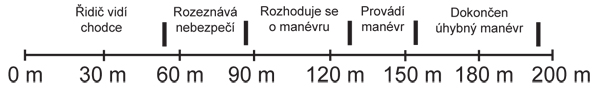 Jednou ze základních příčin zranění či úmrtí cyklistů je právě poranění hlavy.Cyklistická přilba zabrání 85% úrazů hlavy a 88% úrazů mozku.Při střetu vozidla s cyklistou dochází nejčastěji k úrazu hlavy nárazem o vozovku, kapotu vozidla nebo jinou překážku (strom, patník).V závislosti na síle úderu může poranění hlavy vyústit v dlouhodobé poruchy soustředění, bolesti hlavy a problémy s rovnováhou, případně ve vážné poškození mozku či úmrtí. Při odstavení jízdního kola na ulici použijte vždy bezpečnostní zámek a snažte se kolo připoutat k pevnému bodu (bezpečnostní stojan, zábradlí, sloup). Jste-li ve společnosti dalších cyklistů, dávejte přednost fyzické přítomnosti někoho z vás u odstavených jízdních kol.Jestliže ukládáte jízdní kolo ve společných prostorách domu, dbejte na uzavírání vstupních dveří domu a stálé uzamčení společných prostor i samotných kol. Pořiďte si společný bezpečnostní stojan nebo bezpečnostní systém pro zajištění jízdního kola. Obdobné zásady dodržujte při ukládání kol na balkonech, ve sklepích a sklepních kójích a nepodceňujte zabezpečení všech stavebních otvorů, zejména dveří a oken.Zjistěte si, zda Policie ČR nebo obecní (městská) policie v místě vašeho bydliště neprovádí evidenci jízdních kol. Pokud ano, neváhejte a kolo si nechte zaevidovat. Neučiníte-li tak, minimálně si pro případ odcizení jízdního kola poznamenejte jeho výrobní číslo, barevné znamení, podle kterých byste mohli případně své kolo identifikovat.Dojde-li přes veškerá bezpečnostní opatření ke krádeži vašeho kola, neprodleně vše ohlaste na nejbližší služebnu Policie ČR nebo na linku 158. Snížíte tak náskok pachatele a jeho šanci, že zůstane nevypátrán.PŘÍLOHA ČÍSLO 8Jméno a příjmení dítěteČíslo v třídním výkazuZnámé a zjištěné skutečnosti o dítěti na začátku školního rokuNapříklad předškolní docházka, logopedická péče, odklad školní docházky, vyšetření v Pedagogicko--psychologické poradně, speciální vzdělávací potřeby, inkluze, zdravotní potíže a tak dále.MŠ, 2 rokyChodí na logopedii již 1,5 roku, dyslálie (patlavost), MUDr…..Odklad školní docházky na žádost rodičů, vyšetřen v Pedagogicko-psychologické poradně.Zdravotně téměř zdráv – občasné astma a alergie. Známé a průběžně zjištěné skutečnosti o jeho rodiněNapříklad úplnost/neúplnost rodiny, sourozenci a tak dále.6. 9. 2017Žije pouze s matkou. Matka velmi pracovně vytížená. Ze školy vyzvedává babička, která s nimi nežije.V čem se může dítě a jeho rodina podpořit.Například doučování, reedukační kroužek, kurz grafomotoriky, terapie, konzultace s odborníkem a tak dále.6. 9. 2018V Pedagogicko-psychologické poradně doporučen kurz grafomotoriky, zatím na něj nedochází z finančních důvodů. Co má dítě rádo? V čem je dobré? Daří se rozvíjet potenciál dítěte?  6. 9. 2017 Dítě je hravé, talentované na hudbu, potřebuje adekvátní podněty pro rozvoj talentuProběhlá opatření (intervence)Například odborná vyšetření, schůzka s rodiči, schůzka s odborníkem a tak dále.Zakřížkujte do příslušného pole, jak dítě v daném projevu vnímáte. Možná je jen jedna alternativa. Pokud si nejste jisti, které pole je přesně určeno k zaznamenání určitého projevu, zohledněte projev raději ve 2 polích nežli v žádném.Zakřížkujte do příslušného pole, jak dítě v daném projevu vnímáte. Možná je jen jedna alternativa. Pokud si nejste jisti, které pole je přesně určeno k zaznamenání určitého projevu, zohledněte projev raději ve 2 polích nežli v žádném.Zakřížkujte do příslušného pole, jak dítě v daném projevu vnímáte. Možná je jen jedna alternativa. Pokud si nejste jisti, které pole je přesně určeno k zaznamenání určitého projevu, zohledněte projev raději ve 2 polích nežli v žádném.Zakřížkujte do příslušného pole, jak dítě v daném projevu vnímáte. Možná je jen jedna alternativa. Pokud si nejste jisti, které pole je přesně určeno k zaznamenání určitého projevu, zohledněte projev raději ve 2 polích nežli v žádném.Zakřížkujte do příslušného pole, jak dítě v daném projevu vnímáte. Možná je jen jedna alternativa. Pokud si nejste jisti, které pole je přesně určeno k zaznamenání určitého projevu, zohledněte projev raději ve 2 polích nežli v žádném.Zakřížkujte do příslušného pole, jak dítě v daném projevu vnímáte. Možná je jen jedna alternativa. Pokud si nejste jisti, které pole je přesně určeno k zaznamenání určitého projevu, zohledněte projev raději ve 2 polích nežli v žádném.Zakřížkujte do příslušného pole, jak dítě v daném projevu vnímáte. Možná je jen jedna alternativa. Pokud si nejste jisti, které pole je přesně určeno k zaznamenání určitého projevu, zohledněte projev raději ve 2 polích nežli v žádném.Zakřížkujte do příslušného pole, jak dítě v daném projevu vnímáte. Možná je jen jedna alternativa. Pokud si nejste jisti, které pole je přesně určeno k zaznamenání určitého projevu, zohledněte projev raději ve 2 polích nežli v žádném.Osobnostní ladění dítěteNikdyVýjimečněObčasČastoVelmi častoJe pozitivně laděné.Chová se adekvátně situaci.Působí smutně, snadno se rozruší nebo rozpláče.Snaží se zaujmout pozornost nevhodným způsobem.Je zbrklé, zdá se, že dříve jedná, než myslí.Je pasivní, pokud nemusí, neprojevuje se.V jeho chování se objevují neurotické příznaky.Vztahy se spolužáky a s učitelemNikdyVýjimečněObčasČastoVelmi častoAktivně vstupuje do kontaktu se spolužáky.Kontaktu se spolužáky se vyhýbá, nereaguje na ně.Je mimo dění ve třídě.Ubližuje ostatním slovně či fyzicky.Děti ubližují jemu.Stylizuje se do role třídního šaška.Respektuje pokyny učitele, reaguje na ně.Vyrušuje při vyučování.Komunikuje s učitelem.Známkování jako ve škole →Školní úspěšnost12345Zvládá požadavky, které na něj učitel klade.Chápe nové učivo.ŘečGrafomotorikaPaměťZraková a sluchová percepceNácvik čteníLogické uvažování, matematické dovednostiUnavitelnostPozornostPracovní tempoZnámkování jako ve škole →Působení rodiny, interakce rodiny a školy12345Domácí příprava na vyučováníSpolupráce rodiče (zákonného zástupce) s učitelemPéče o dítěDomácí prostředíANONEZnámky domácího násilíProjevy sociálního znevýhodněníNáhlá změna ANONEZměna v chování dítěteInformace ANONEZměna rodinné situaceOsobnostní ladění dítěteOsobnostní ladění dítěteProjevPopisJe pozitivně laděné.usmívá se, aktivně přistupuje k řešení obtíží, je energické Chová se adekvátně situaci.projevuje se dle situace (je možné zohlednit reakce, které nejsou uvedeny jinde v této kategorii) Působí smutně, snadno se rozruší nebo se dá do pláče.pláče, je smutné, má málo energie, má slabou motivaci, je labilní (nemusí mít všechny projevy; nejčastější projev určuje, které pole označit)Snaží se zaujmout pozornost nevhodným způsobem.bez důvodu někomu ublíží, šaškuje, vyrušuje, odvádí pozornost při vyučování  Je zbrklé, zdá se, že dříve jedná, než myslí.zraní sebe či druhého, rozbijí věci, vypracovává jiné zadání Je pasivní, pokud nemusí, neprojevuje se.nemluví, nenavazuje oční kontakt, je pasivní při navazování kontaktů, má strach, stydí se, nehlásí seV jeho chování se objevují neurotické příznaky. kouše si nehty, cucá si prsty, pokašlává, má tikové projevy, zadrhává v řeči, má zrychlené tempo řeči, má časté nucení na záchod či se pomočuje Vztahy se spolužáky a s učitelemVztahy se spolužáky a s učitelemProjevPopisAktivně vstupuje do kontaktu se spolužáky.oslovuje spolužáky, vymýšlí a prosazuje aktivity o přestávceKontaktu se spolužáky se vyhýbá, nereaguje na ně.nereaguje na oslovování spolužáků, je pasivní při vytváření nových vztahů, nenavazuje oční kontaktJe mimo dění ve třídě.je osamělé o přestávce, děti si je nevolí k sobě do skupiny, při rozhodování nemá ve třídě žádný vlivUbližuje ostatním slovně či fyzicky.často se pere, nadává ostatním dětem, vysmívá seDěti ubližují jemu.ostatní děti se mu posmívají, bijí ho, je obětní beránekStylizuje se do role třídního šaška.šaškuje v hodině, vyrušuje tím, dělá si legraci sám ze sebe či z druhých dětí, je to jediný způsob, jak dokáže ostatní zaujmoutRespektuje pokyny učitele, reaguje na ně.vnímá pokyny učitele, reaguje na ně, spolupracuje s učitelemVyrušuje při vyučování.povídá si při vyučování, vykřikuje, je motoricky neklidné, pohybuje se po třídě, navazuje kontakty se spolužákyKomunikuje s učitelem.odpovídá na dotazy učitele, navazuje oční kontakt, nevyhýbá se učiteliŠkolní úspěšnostŠkolní úspěšnostOblast PopisZvládá požadavky, které na něj učitel klade.rozumí pokynům, ví si rady se zadáním, pružně uvažuje a řeší problémy Chápe nové učivo.rychle pochopí nové učivo, umí využít to, co zná, v nové situaci, je bystréŘečsluchově rozlišuje hlásky a správně je vyslovuje, správně užívá slovní druhy, tvarosloví a větosloví (morfologii, flexi, syntax), správně rozumí řeči (perceptivní složka), adekvátně se vyjadřuje (expresivní složka), jazykový citGrafomotorikamá správné pracovní návyky při kreslení a psaní (držení těla, držení psacího náčiní, postavení ruky při kreslení a psaní, uvolnění ruky, tlak na podložku, plynulost tahů), vyhraněnost rukyPaměťkrátkodobá, dlouhodobá, sluchová, zrakováZraková a sluchová percepcenezaměňuje písmena lišící se detailem nebo polohou, osvojuje si bez obtíží nová písmena, rozloží slovo na jednotlivé hlásky
a z hlásek dovede dát dohromady celé slovo, správně rozliší bezvýznamné slabiky – sluchová diferenciace (dyn x din, hal x chal…)Nácvik čtenínemá obtíže v nácviku čteníLogické uvažování, matematické dovednostivytváří pojem přirozeného čísla, orientuje se v číselné řadě, zvládá zapisování a čtení číslic, základní operace s číslyUnavitelnostvydrží pracovat po celou dobu vyučovací hodiny bez projevů zvýšené unavitelnosti (polehávání po lavici, zívání, odklony pozornosti) Pozornostje pozorné, zvládá se soustředit, nemá potíže s pozorností (krátkodobá, mělká, hůře zaměřitelná, fluktuující)Pracovní tempopracuje v přiměřeném tempu, zadané úkoly zvládá v časovém limituPůsobení rodiny, interakce rodiny a školyPůsobení rodiny, interakce rodiny a školyOblast PopisDomácí příprava na vyučováníkaždý den doma čte, plní domácí úkoly, nosí potřebné pomůcky Spolupráce rodiče (zákonného zástupce) s učitelemrodič komunikuje, reaguje na sdělení učitele, kontroluje domácí úkoly, poskytuje potřebné pomůcky, podporuje dítě při domácí přípravě, řeší společně s učitelem potíže dítětePéče o dítědítě má adekvátní režim (chodí včas spát a do školy odpočaté), čisté, adekvátně oblečené vzhledem k počasí, nosí svačiny, rodič s ním komunikuje adekvátně věku s pozitivním laděnímDomácí prostředíDomácí prostředíProjevPopisZnámky domácího násilímá modřiny na těle, častá zranění, úrazy, vyhýbavé chování vůči těmto skutečnostem, nenavazuje oční kontakt, patrné známky deprivace (je smutné, navazuje se na jakéhokoliv cizího dospělého, může mít zvýšenou potřebu mazlit se), je vystrašené, rodiče mohou působit v kontaktu s dítětem agresivně, labilněProjevy sociálního znevýhodněnírodiče nezvládají podporu při domácí přípravě, žijí v nevyhovujících životních podmínkách, například ve vyloučené lokalitě nebo v malém prostoru, registrováni na úřadu práce, mají nedostatek finančních prostředků (neplatí pomůcky či školní výlety), nedbají na čistotu dítěteNáhlá změna Náhlá změna Změna v chování dítětedítě se projevuje jinak než doposud, mění se jeho chování, má jiné projevy v dalších oblastech, změna je nápadná a rychlá, ačkoliv doposud bylo bez problémůInformace Informace Informace Informace Informace Informace Informace Informace Informace Informace Informace Změna rodinné situaceInformace sdělená dítětem, rodičem nebo třetí osobou – nejedná se o pozorování. Do poznámky je možné uvést stručně popis situace Např.: rozvod rodičů, krize v rodině, nemoc rodiče ad.Informace sdělená dítětem, rodičem nebo třetí osobou – nejedná se o pozorování. Do poznámky je možné uvést stručně popis situace Např.: rozvod rodičů, krize v rodině, nemoc rodiče ad.Informace sdělená dítětem, rodičem nebo třetí osobou – nejedná se o pozorování. Do poznámky je možné uvést stručně popis situace Např.: rozvod rodičů, krize v rodině, nemoc rodiče ad.Informace sdělená dítětem, rodičem nebo třetí osobou – nejedná se o pozorování. Do poznámky je možné uvést stručně popis situace Např.: rozvod rodičů, krize v rodině, nemoc rodiče ad.Informace sdělená dítětem, rodičem nebo třetí osobou – nejedná se o pozorování. Do poznámky je možné uvést stručně popis situace Např.: rozvod rodičů, krize v rodině, nemoc rodiče ad.Informace sdělená dítětem, rodičem nebo třetí osobou – nejedná se o pozorování. Do poznámky je možné uvést stručně popis situace Např.: rozvod rodičů, krize v rodině, nemoc rodiče ad.Informace sdělená dítětem, rodičem nebo třetí osobou – nejedná se o pozorování. Do poznámky je možné uvést stručně popis situace Např.: rozvod rodičů, krize v rodině, nemoc rodiče ad.Informace sdělená dítětem, rodičem nebo třetí osobou – nejedná se o pozorování. Do poznámky je možné uvést stručně popis situace Např.: rozvod rodičů, krize v rodině, nemoc rodiče ad.Informace sdělená dítětem, rodičem nebo třetí osobou – nejedná se o pozorování. Do poznámky je možné uvést stručně popis situace Např.: rozvod rodičů, krize v rodině, nemoc rodiče ad.Informace sdělená dítětem, rodičem nebo třetí osobou – nejedná se o pozorování. Do poznámky je možné uvést stručně popis situace Např.: rozvod rodičů, krize v rodině, nemoc rodiče ad.Rizikovost vyplněných políJméno žákaČíslo v třídním výkazuOsobnostní ladění dítěteNikdyVýjimečněVýjimečněObčasObčasČastoVelmi častoVelmi častoJe pozitivně laděné.Chová se adekvátně situaci.Působí smutně, snadno se rozruší nebo rozpláče.Snaží se zaujmout pozornost nevhodným způsobem.Je zbrklé, zdá se, že dříve jedná, než myslí.Je pasivní, pokud nemusí, neprojevuje se.V jeho chování se objevují neurotické příznaky.Vztahy se spolužáky a s učitelemNikdyVýjimečněVýjimečněObčasObčasČastoVelmi častoVelmi častoAktivně vstupuje do kontaktu se spolužáky.Kontaktu se spolužáky se vyhýbá, nereaguje na ně.Je mimo dění ve třídě.Ubližuje ostatním slovně či fyzicky.Děti ubližují jemu.Stylizuje se do role třídního šaška.Respektuje pokyny učitele, reaguje na ně.Vyrušuje při vyučování.Komunikuje s učitelem.Školní úspěšnost12233455Zvládá požadavky, které na něj učitel klade.Chápe nové učivo.ŘečGrafomotorikaPaměťZraková a sluchová percepceNácvik čteníLogické uvažování, matematické dovednostiUnavitelnostPozornostPracovní tempoPůsobení rodiny, interakce rodiny a školy12233455Domácí příprava na vyučováníSpolupráce rodiče s učitelemPéče o dítěDomácí prostředíANONENEZnámky domácího násilíProjevy sociálního znevýhodněníNáhlá změna ANONEZměna v chování dítěteInformaceANOANONENEZměna rodinné situace VyhodnoceníVyhodnoceníVyhodnoceníOsobnostní ladění dítěteOsobnostní ladění dítěteOsobnostní ladění dítěteNikdyNikdyVýjimečněVýjimečněObčasČastoVelmi častoJe pozitivně laděné.Je pozitivně laděné.Je pozitivně laděné.Chová se adekvátně situaci.Chová se adekvátně situaci.Chová se adekvátně situaci.Působí smutně, snadno se rozruší nebo rozpláče.Působí smutně, snadno se rozruší nebo rozpláče.Působí smutně, snadno se rozruší nebo rozpláče.Snaží se zaujmout pozornost nevhodným způsobem.Snaží se zaujmout pozornost nevhodným způsobem.Snaží se zaujmout pozornost nevhodným způsobem.Je zbrklé, zdá se, že dříve jedná, než myslí.Je zbrklé, zdá se, že dříve jedná, než myslí.Je zbrklé, zdá se, že dříve jedná, než myslí.Je pasivní, pokud nemusí, neprojevuje se.Je pasivní, pokud nemusí, neprojevuje se.Je pasivní, pokud nemusí, neprojevuje se.V jeho chování se objevují neurotické příznaky.V jeho chování se objevují neurotické příznaky.V jeho chování se objevují neurotické příznaky.Součet zelené, součet červenéOblast Osobnostní ladění dítěte obsahuje celkem sedm položek (sedm řádků); pokud se objeví minimálně tři červená pole v celé oblasti, situaci lze považovat za důležitou ke konzultaci.Součet zelené, součet červenéOblast Osobnostní ladění dítěte obsahuje celkem sedm položek (sedm řádků); pokud se objeví minimálně tři červená pole v celé oblasti, situaci lze považovat za důležitou ke konzultaci.Součet zelené, součet červenéOblast Osobnostní ladění dítěte obsahuje celkem sedm položek (sedm řádků); pokud se objeví minimálně tři červená pole v celé oblasti, situaci lze považovat za důležitou ke konzultaci.Součet zelené, součet červenéOblast Osobnostní ladění dítěte obsahuje celkem sedm položek (sedm řádků); pokud se objeví minimálně tři červená pole v celé oblasti, situaci lze považovat za důležitou ke konzultaci.Součet zelené, součet červenéOblast Osobnostní ladění dítěte obsahuje celkem sedm položek (sedm řádků); pokud se objeví minimálně tři červená pole v celé oblasti, situaci lze považovat za důležitou ke konzultaci.Součet zelené, součet červenéOblast Osobnostní ladění dítěte obsahuje celkem sedm položek (sedm řádků); pokud se objeví minimálně tři červená pole v celé oblasti, situaci lze považovat za důležitou ke konzultaci.Součet zelené, součet červenéOblast Osobnostní ladění dítěte obsahuje celkem sedm položek (sedm řádků); pokud se objeví minimálně tři červená pole v celé oblasti, situaci lze považovat za důležitou ke konzultaci.Součet zelené, součet červenéOblast Osobnostní ladění dítěte obsahuje celkem sedm položek (sedm řádků); pokud se objeví minimálně tři červená pole v celé oblasti, situaci lze považovat za důležitou ke konzultaci.Součet zelené, součet červenéOblast Osobnostní ladění dítěte obsahuje celkem sedm položek (sedm řádků); pokud se objeví minimálně tři červená pole v celé oblasti, situaci lze považovat za důležitou ke konzultaci.Součet zelené, součet červenéOblast Osobnostní ladění dítěte obsahuje celkem sedm položek (sedm řádků); pokud se objeví minimálně tři červená pole v celé oblasti, situaci lze považovat za důležitou ke konzultaci.Součet zelené, součet červenéOblast Osobnostní ladění dítěte obsahuje celkem sedm položek (sedm řádků); pokud se objeví minimálně tři červená pole v celé oblasti, situaci lze považovat za důležitou ke konzultaci.Součet zelené, součet červenéOblast Osobnostní ladění dítěte obsahuje celkem sedm položek (sedm řádků); pokud se objeví minimálně tři červená pole v celé oblasti, situaci lze považovat za důležitou ke konzultaci.Vztahy se spolužáky a s učitelemVztahy se spolužáky a s učitelemVztahy se spolužáky a s učitelemNikdyNikdyVýjimečněVýjimečněObčasČastoVelmi častoAktivně vstupuje do kontaktu se spolužáky.Aktivně vstupuje do kontaktu se spolužáky.Aktivně vstupuje do kontaktu se spolužáky.Kontaktu se spolužáky se vyhýbá, nereaguje na ně.Kontaktu se spolužáky se vyhýbá, nereaguje na ně.Kontaktu se spolužáky se vyhýbá, nereaguje na ně.Je mimo dění ve třídě.Je mimo dění ve třídě.Je mimo dění ve třídě.Ubližuje ostatním slovně či fyzicky.Ubližuje ostatním slovně či fyzicky.Ubližuje ostatním slovně či fyzicky.Děti ubližují jemu.Děti ubližují jemu.Děti ubližují jemu.Stylizuje se do role třídního šaška.Stylizuje se do role třídního šaška.Stylizuje se do role třídního šaška.Respektuje pokyny učitele, reaguje na ně.Respektuje pokyny učitele, reaguje na ně.Respektuje pokyny učitele, reaguje na ně.Vyrušuje při vyučování.Vyrušuje při vyučování.Vyrušuje při vyučování.Komunikuje s učitelem.Komunikuje s učitelem.Komunikuje s učitelem.Součet zelené, součet červenéOblast Vztahy se spolužáky a učitelem obsahuje celkem devět položek (devět řádků); pokud se objeví minimálně tři červená pole v celé oblasti, situaci lze považovat za důležitou ke konzultaci. Součet zelené, součet červenéOblast Vztahy se spolužáky a učitelem obsahuje celkem devět položek (devět řádků); pokud se objeví minimálně tři červená pole v celé oblasti, situaci lze považovat za důležitou ke konzultaci. Součet zelené, součet červenéOblast Vztahy se spolužáky a učitelem obsahuje celkem devět položek (devět řádků); pokud se objeví minimálně tři červená pole v celé oblasti, situaci lze považovat za důležitou ke konzultaci. Součet zelené, součet červenéOblast Vztahy se spolužáky a učitelem obsahuje celkem devět položek (devět řádků); pokud se objeví minimálně tři červená pole v celé oblasti, situaci lze považovat za důležitou ke konzultaci. Součet zelené, součet červenéOblast Vztahy se spolužáky a učitelem obsahuje celkem devět položek (devět řádků); pokud se objeví minimálně tři červená pole v celé oblasti, situaci lze považovat za důležitou ke konzultaci. Součet zelené, součet červenéOblast Vztahy se spolužáky a učitelem obsahuje celkem devět položek (devět řádků); pokud se objeví minimálně tři červená pole v celé oblasti, situaci lze považovat za důležitou ke konzultaci. Součet zelené, součet červenéOblast Vztahy se spolužáky a učitelem obsahuje celkem devět položek (devět řádků); pokud se objeví minimálně tři červená pole v celé oblasti, situaci lze považovat za důležitou ke konzultaci. Součet zelené, součet červenéOblast Vztahy se spolužáky a učitelem obsahuje celkem devět položek (devět řádků); pokud se objeví minimálně tři červená pole v celé oblasti, situaci lze považovat za důležitou ke konzultaci. Součet zelené, součet červenéOblast Vztahy se spolužáky a učitelem obsahuje celkem devět položek (devět řádků); pokud se objeví minimálně tři červená pole v celé oblasti, situaci lze považovat za důležitou ke konzultaci. Součet zelené, součet červenéOblast Vztahy se spolužáky a učitelem obsahuje celkem devět položek (devět řádků); pokud se objeví minimálně tři červená pole v celé oblasti, situaci lze považovat za důležitou ke konzultaci. Součet zelené, součet červenéOblast Vztahy se spolužáky a učitelem obsahuje celkem devět položek (devět řádků); pokud se objeví minimálně tři červená pole v celé oblasti, situaci lze považovat za důležitou ke konzultaci. Součet zelené, součet červenéOblast Vztahy se spolužáky a učitelem obsahuje celkem devět položek (devět řádků); pokud se objeví minimálně tři červená pole v celé oblasti, situaci lze považovat za důležitou ke konzultaci. Školní úspěšnostŠkolní úspěšnostŠkolní úspěšnost1122345Zvládá požadavky, které na něj učitel klade.Zvládá požadavky, které na něj učitel klade.Zvládá požadavky, které na něj učitel klade.Chápe nové učivo.Chápe nové učivo.Chápe nové učivo.ŘečŘečŘečGrafomotorikaGrafomotorikaGrafomotorikaPaměťPaměťPaměťZraková a sluchová percepceZraková a sluchová percepceZraková a sluchová percepceNácvik čteníNácvik čteníNácvik čteníLogické uvažování, matematické dovednostiLogické uvažování, matematické dovednostiLogické uvažování, matematické dovednostiUnavitelnostUnavitelnostUnavitelnostPozornostPozornostPozornostPracovní tempoPracovní tempoPracovní tempoSoučet zelené, součet červenéOblast Školní úspěšnost obsahuje celkem jedenáct položek (jedenáct řádků); pokud se objeví minimálně tři červená pole v celé oblasti, situaci lze považovat za důležitou ke konzultaci. Součet zelené, součet červenéOblast Školní úspěšnost obsahuje celkem jedenáct položek (jedenáct řádků); pokud se objeví minimálně tři červená pole v celé oblasti, situaci lze považovat za důležitou ke konzultaci. Součet zelené, součet červenéOblast Školní úspěšnost obsahuje celkem jedenáct položek (jedenáct řádků); pokud se objeví minimálně tři červená pole v celé oblasti, situaci lze považovat za důležitou ke konzultaci. Součet zelené, součet červenéOblast Školní úspěšnost obsahuje celkem jedenáct položek (jedenáct řádků); pokud se objeví minimálně tři červená pole v celé oblasti, situaci lze považovat za důležitou ke konzultaci. Součet zelené, součet červenéOblast Školní úspěšnost obsahuje celkem jedenáct položek (jedenáct řádků); pokud se objeví minimálně tři červená pole v celé oblasti, situaci lze považovat za důležitou ke konzultaci. Součet zelené, součet červenéOblast Školní úspěšnost obsahuje celkem jedenáct položek (jedenáct řádků); pokud se objeví minimálně tři červená pole v celé oblasti, situaci lze považovat za důležitou ke konzultaci. Součet zelené, součet červenéOblast Školní úspěšnost obsahuje celkem jedenáct položek (jedenáct řádků); pokud se objeví minimálně tři červená pole v celé oblasti, situaci lze považovat za důležitou ke konzultaci. Součet zelené, součet červenéOblast Školní úspěšnost obsahuje celkem jedenáct položek (jedenáct řádků); pokud se objeví minimálně tři červená pole v celé oblasti, situaci lze považovat za důležitou ke konzultaci. Součet zelené, součet červenéOblast Školní úspěšnost obsahuje celkem jedenáct položek (jedenáct řádků); pokud se objeví minimálně tři červená pole v celé oblasti, situaci lze považovat za důležitou ke konzultaci. Součet zelené, součet červenéOblast Školní úspěšnost obsahuje celkem jedenáct položek (jedenáct řádků); pokud se objeví minimálně tři červená pole v celé oblasti, situaci lze považovat za důležitou ke konzultaci. Součet zelené, součet červenéOblast Školní úspěšnost obsahuje celkem jedenáct položek (jedenáct řádků); pokud se objeví minimálně tři červená pole v celé oblasti, situaci lze považovat za důležitou ke konzultaci. Součet zelené, součet červenéOblast Školní úspěšnost obsahuje celkem jedenáct položek (jedenáct řádků); pokud se objeví minimálně tři červená pole v celé oblasti, situaci lze považovat za důležitou ke konzultaci. Působení rodiny, interakce rodiny a školyPůsobení rodiny, interakce rodiny a školyPůsobení rodiny, interakce rodiny a školy1122345Domácí příprava na vyučováníDomácí příprava na vyučováníDomácí příprava na vyučováníSpolupráce rodiče s učitelemSpolupráce rodiče s učitelemSpolupráce rodiče s učitelemPéče o dítěPéče o dítěPéče o dítěSoučet zelené, součet červenéOblast Působení rodiny, interakce rodiny a školy obsahuje celkem tři položky (tři řádky); pokud se objeví tři červená pole v celé oblasti, situaci lze považovat za důležitou ke konzultaci. Součet zelené, součet červenéOblast Působení rodiny, interakce rodiny a školy obsahuje celkem tři položky (tři řádky); pokud se objeví tři červená pole v celé oblasti, situaci lze považovat za důležitou ke konzultaci. Součet zelené, součet červenéOblast Působení rodiny, interakce rodiny a školy obsahuje celkem tři položky (tři řádky); pokud se objeví tři červená pole v celé oblasti, situaci lze považovat za důležitou ke konzultaci. Součet zelené, součet červenéOblast Působení rodiny, interakce rodiny a školy obsahuje celkem tři položky (tři řádky); pokud se objeví tři červená pole v celé oblasti, situaci lze považovat za důležitou ke konzultaci. Součet zelené, součet červenéOblast Působení rodiny, interakce rodiny a školy obsahuje celkem tři položky (tři řádky); pokud se objeví tři červená pole v celé oblasti, situaci lze považovat za důležitou ke konzultaci. Součet zelené, součet červenéOblast Působení rodiny, interakce rodiny a školy obsahuje celkem tři položky (tři řádky); pokud se objeví tři červená pole v celé oblasti, situaci lze považovat za důležitou ke konzultaci. Součet zelené, součet červenéOblast Působení rodiny, interakce rodiny a školy obsahuje celkem tři položky (tři řádky); pokud se objeví tři červená pole v celé oblasti, situaci lze považovat za důležitou ke konzultaci. Součet zelené, součet červenéOblast Působení rodiny, interakce rodiny a školy obsahuje celkem tři položky (tři řádky); pokud se objeví tři červená pole v celé oblasti, situaci lze považovat za důležitou ke konzultaci. Součet zelené, součet červenéOblast Působení rodiny, interakce rodiny a školy obsahuje celkem tři položky (tři řádky); pokud se objeví tři červená pole v celé oblasti, situaci lze považovat za důležitou ke konzultaci. Součet zelené, součet červenéOblast Působení rodiny, interakce rodiny a školy obsahuje celkem tři položky (tři řádky); pokud se objeví tři červená pole v celé oblasti, situaci lze považovat za důležitou ke konzultaci. Součet zelené, součet červenéOblast Působení rodiny, interakce rodiny a školy obsahuje celkem tři položky (tři řádky); pokud se objeví tři červená pole v celé oblasti, situaci lze považovat za důležitou ke konzultaci. Součet zelené, součet červenéOblast Působení rodiny, interakce rodiny a školy obsahuje celkem tři položky (tři řádky); pokud se objeví tři červená pole v celé oblasti, situaci lze považovat za důležitou ke konzultaci. Domácí prostředíDomácí prostředíDomácí prostředíANOANONENEZnámky domácího násilíZnámky domácího násilíZnámky domácího násilíProjevy sociálního znevýhodněníProjevy sociálního znevýhodněníProjevy sociálního znevýhodněníNáhlá změna ANONEZměna v chování dítěteInformaceANONEZměna rodinné situace 